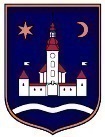 REPUBLIKA HRVATSKAZAGREBAČKA ŽUPANIJA				OPĆINA POKUPSKO   Općinsko vijećeNa temelju članka 88. Zakona o proračunu (Narodne novine br. 144/21.), članka 54. Pravilnika o polugodišnjem i godišnjem izvještaju o izvršenju proračuna (Narodne novine br.85/23) i na temelju članka 33. Statuta Općine Pokupsko (Glasnik  Zagrebačke županije br. 13/21.), Općinsko vijeće Općine Pokupsko na 13. redovnoj sjednici održanoj dana 14. rujna, 2023.godine, donijelo je Polugodišnji izvještaj o izvršenju proračunaOpćine Pokupsko za razdoblje od 1.1.-30.06.2023. godineČlanak 1. Polugodišnji  izvještaj o izvršenju proračuna Općine Pokupsko za razdoblje od 1.1.-30.06.2023. godine sastoji se od: OPĆI DIO :Sažetak A. Računa prihoda i rashoda i B. Računa financiranja A. Račun prihoda i rashoda Prihodi i rashodi prema ekonomskoj klasifikacijiPrihodi i rashodi prema izvorima financiranjaPrihodi i rashodi prema funkcijskoj klasifikacijiB. Račun financiranja Račun financiranja prema ekonomskoj klasifikacijiRačun financiranja prema izvorima financiranjaPOSEBNI DIO:Izvršenje po organizacijskoj klasifikacijiIzvršenje po programskoj klasifikacijiOBRAZLOŽENJE:Općeg dijela izvještaja ostvarenja prihoda i primitaka, rashoda i izdataka,Prikaz manjka, odnosno viška proračuna,Posebnog dijela izvještaja izvršenja programa s ciljevima koji su ostvareni provedbom programa i pokazateljima uspješnosti realizacije tih ciljeva.POSEBNI IZVJEŠTAJI u polugodišnjem izvršenju proračuna koji sadrži:Izvještaj o korištenju proračunske zaliheIzvještaj o zaduživanju na domaćem i stranom tržištu novca i kapitalaIzvještaj o danim jamstvima i izdacima po jamstvima.OPĆI DIOČlanak 2.Opći dio proračuna čini sažetak Računa prihoda i rashoda i Računa financiranja koji prikazuju prihode i primitke te rashode i izdatke na razini razreda ekonomske klasifikacije kako slijedi:Tablica 1.1. Sažetak A. Računa prihoda i rashoda i B. Računa financiranja Članak  3.Račun prihoda i rashoda iskazuje se prema ekonomskoj klasifikaciji, izvorima financiranja i funkcijskoj klasifikaciji i Račun financiranja. Tablica 1.2.1. Prihodi i rashodi prema ekonomskoj klasifikaciji:Tablica 1.2.2. Prihodi i rashodi prema izvorima financiranja:Tablica 1.2.3. Prihodi i rashodi prema funkcijskoj klasifikaciji:Članak 4.Račun financiranja iskazuje se prema ekonomskoj klasifikaciji i prema izvorima financiranja.Tablica 1.3.1. Račun financiranja prema ekonomskoj klasifikaciji, na razini odjeljka ekonomske klasifikacije:Tablica 1.3.2. Račun financiranja prema izvorima financiranja:POSEBNI DIOČlanak 5.Rashodi i izdaci proračuna raspoređeni su u posebnom dijelu prema organizacijskoj klasifikaciji, izvorima financiranja i ekonomskoj klasifikaciji, raspoređenih u programe koji se sastoje od aktivnosti i projekata, izvršeni su kako slijedi:Tablica 2.1. Izvršenje po organizacijskoj klasifikaciji:Tablica 2.2. Izvršenje po programskoj klasifikaciji, na razini odjeljka ekonomske klasifikacije:OBRAZLOŽENJE OSTVARENJA PRIHODA I PRIMITAKA, RASHODA I IZDATAKAČlanak 6.Prema članku 79. Zakona o proračunu (NN br. 144/21) i  Pravilnika o polugodišnjem i godišnjem izvještaju o izvršenju proračuna (NN br.85/23.) Obrazloženje ostvarenih prihoda i primitaka, rashoda i izdataka dopunjuje podatke iz Računa prihoda i rashoda i Računa financiranja na opisni, brojčani, grafički ili kombinirani način posebice obrazlaganjem odstupanja izvršenja u odnosu na plan. Obrazloženje posebnog dijela izvještaja o izvršenju proračuna temelji se na obrazloženju izvršenja programa koje se daje kroz obrazloženje izvršenja aktivnosti i projekata s ciljevima koji su ostvareni provedbom programa i pokazateljima uspješnosti realizacije tih ciljeva.Prema polugodišnjem izvještaju o izvršenju proračuna Općine Pokupsko za razdoblje od 01.01.-30.06.2023. godine prihodi i primici te rashodi i izdaci izvršeni su na sljedeći način:3.1. OPĆI DIORAČUN PRIHODA I RASHODA I RAČUN FINANCIRANJAUkupni prihodi i primici u prvoj polovici 2023. godine izvršeni su 24,19% od planiranih, dok su ukupni rashodi i izdaci realizirani 61,96% od planiranih.  Gledano u apsolutnom iznosu ukupni prihodi i primici ostvareni su u iznosu od 2.751.259,07 eur,  a rashodi i izdaci u iznosu od 6.976.286,50 eur, pri čemu manjak prihoda i primitaka nad rashodima i izdacima iznosi 3.538.826,49 eura, a odnosi se na provedbu projekata sanacije nerazvrstanih cesta oštećenih u potresu za koje su osigurana sredstva iz Fonda solidarnosti EU, za koje je trošak nastao i plaćen je do 30. lipnja uz pomoć kratkoročnog kredita, a navedena sredstva prema vaučeru primljena su u drugoj polovici godine.Ukupni prihodi 61 Prihodi od poreza realizirani su u iznosu od 202.819,84 eura što je 13,49 % u odnosu na plan. 63 Prihodi od pomoći iz inozemstva i od subjekata unutar općeg proračuna Općina Pokupsko realizirala je u iznosu od 2.516.819,60 eur što je 25,81% u odnosu na plan. Primljeni prihodi se odnose na prihode od fiskalnog izravnanja u iznosu od 139.885,98 eur, prihode za Pomoć u kući 5.654,70 eur, 13.239,10 eur pomoći od županije za sanaciju štete od potresa, odnosno izrada elaborata i projektne dokumentacije za DK Strezojevo, 31.474,95 eur predujma za provedbu projekta Zaželi, tekuće pomoći iz državnog proračuna temeljem prijenosa EU sredstava 129.304,78 eur, od čega je 103.380,26 eur vraćeno u državni proračuna temeljem prijava na Jednostavnu izravnu dodjelu troškova koji su financirani sredstvima žurne pomoći iz državnog proračuna. Kapitalne pomoći iz državnog proračuna temeljem prijenosa EU sredstava ostvarene su u iznosu od 2.196.082,88 eur, a odnose se na sanaciju nerazvrstanih cesta oštećenih u potresu.64 Prihodi od imovine realizirani su u iznosi od 2.940,07 eur, što je 6,07% u odnosu na plan. Prihodi od financijske imovine (kamate) realizirani su u iznosu od 13,10 eur. Prihodi od nefinancijske imovine realiziran je u iznosu od 2926,94 eur (prihodi od zakupa i iznajmljivanja imovine 2.793,70 eur, naknada za korištenje nefinancijske imovine 0,56 eur (spomenička renta), ostali prihodi od nefinancijske imovine 132,71 eur (naknada za zadržavanje nezakonito izgrađene zgrade).65 Prihodi od upravnih i administrativnih pristojbi te pristojbi po posebnim propisima i naknadama ostvareni su u iznosu od 23.571,07 eur,  što je 34,11% u odnosu na plan, od toga su prihodi  po posebnim propisima 1.253,89 eur (vodni doprinos 18,81 eur, doprinosi za šume 1.235,08 eur), te komunalni doprinosi 627,37 eur, komunalna naknada 21.689,81 eur.66 Prihodi od prodaje proizvoda i robe te pruženih usluga i prihoda od donacije iznose 1.126,80 eur (prihodi od pruženih usluga ubiranja naknade za uređenje voda).68 Kazne, upravne mjere i ostali prihodi iznose 3.981,69 eur, a odnose se prihod od otpisa zastarjelih obveza. Ukupni rashodi31 Rashodi za zaposlene realizirani su u iznosu od 127.190,44 kn što je 55,76% izvršenja u odnosu na plan. Rashode za zaposlene čine plaća, ostali rashodi za zaposlene te doprinosi na plaću, u navedeno izvršenje uključen je proračunski korisnik (jedan zaposleni). Općina Pokupsko u 2023. godini imala je 6 zaposlenih na neodređeno, 4 službenika (od toga jedna osoba na pola radnog vremena) i 2 namještenika na pola radnog vremena, te 14 zaposlenih na određeno (dužnosnik, voditelj projekta Zaželi i 12 žena koje rade na projektu Zaželi)32 Materijalni rashodi realizirani su u iznosu od 231.055,36 što 34,76% od plana. Materijalne rashode čine naknade troškova zaposlenima 4.853,44 eur (troškovi službenih putovanja, naknade za prijevoz, stručna usavršavanja), rashodi za materijal i energiju 26.699,12 eur (trošak el.energije – javna rasvjeta i objekti, materijal za tekuće i investicijsko održavanje, uredski materijal i sredstva za čišćenje), rashodi za usluge 89.364,11 eur (usluge tekućeg i inv.održavanja - građevinskih objekata, postrojenja i opreme , komunalne usluge - odvoz smeća, opskrba vodom, održavanje javnih površina, deratizacija, zakupnine i najamnine – najam servera, najam fotokopirnog uređaja, telefon,pošta, intelektualne usluge - usluge javnog bilježnika, geodeta, usluge konzultanata, računalne usluge, usluge vođenja i ubiranja komunalne naknade, usluge porezne uprave), ostali nespomenuti rashodi poslovanja 110.138,69 (naknade članovima predstavničkih tijela, naknade članovima povjerenstava, reprezentacija, članarine, pristojbe i naknade, rashodi protokola, ostali nespomenuti rashodi poslovanja – troškovi vezani uz provedbu lokalnog referenduma (glasačke kutije, tisak listića,pečat povjerenstva), 99.858,13 eura – troškovi iz 2021. i 2022.godine koji su financirani iz žurne pomoći i prijavljeni su na jednostavnu izravnu dodjelu te su po primitku uplate vraćeni u državni proračun).34 Financijski rashodi realizirani su u visini 14.506,63 eur što je 77,07 % od plana. Financijske rashode čine bankarske usluge i usluge platnog prometa te ostali nespomenuti financijski rashodi (naplata 5% od prihoda koje ubire porezna uprava,i trošak obrade zahtjeva za kredit u iznosu od 12.672,84 eur). Rashode za zatezne kamate iznose 744,84 eur a odnose se na poslovni odnos iz ranijih godina gdje se prema prema sporazumu otplaćuje dug uvećan za zatezne kamate.35 Subvencije iznose 39.897,04 eur, a odnosi se na subvenciju dječjeg vrtića koji je u privatnom vlasništvu.37 Naknade građanima i kućanstvima realizirane su u iznosu od 23.649,11 eur što je 32,28 % od plana. Naknade su isplaćivane kao stipendije -3.240,00 eur, jednokratne novčane pomoći za novorođenče – 1.620,00 eur, sufinanciranje cijene prijevoza za srednjoškolce i studente – 12.563,27 eur, pomoć i njega u kući – 5.876,00 eur, troškovi stanovanja (korisnici zajamčene minimalne naknade, 29,94 eur), trošak grobnog mjesta za socijalne slučajeve koji nemaju biti gdje sahranjeni – 19,90 eur, jednokratna novčana pomoć 300,00 eur.38 Ostali rashodi realizirani su u iznosu 33.898,91 eur što je 10,52% od plana. Ostali rashodi obuhvaćaju tekuće donacije zdravstvenim neprofitnim organizacijama  u iznosu od 470,25 eur, tekuće donacije udrugama 22.831,81 eur i političkim strankama 322,00 eur), kapitalne pomoći – financiranje izrade projektne dokumentacije za vodovod u Zgurić brdu 10.274,85 eur.42 Rashodi za nabavu proizvedene dugotrajne imovine realizirani su u iznosu 24.547,95 eur, odnosno 0,94% od plana. Rashode za nabavu proizvedene dugotrajne imovine čine ulaganje u izgradnju  ograde na groblju u Hotnji.45 Rashodi za dodatna ulaganja na nefinancijskoj imovini realizirani su u iznosu od 6.465.479,27 eura odnosno 89,88% u odnosu na plan, a odnose se na projekte sanacije, sanaciju nerazvrstanih cesta oštećenih u potresu i nadzor nad radovima.RAČUN ZADUŽIVANJA/FINANCIRANJAIzdaci za financijsku imovinu i otplate zajmova:Od 1.1.2023.-30.06.2023. godine Općina Pokupsko otplatila kratkoročni kredit primljen iz državnog proračuna za povrat poreza i prireza po godišnjoj prijavi za 2021. godinu u iznosu od 16.061,79 eur. 3.2. Prikaz manjka odnosno viška proračuna:Ukupni prihodi i primici u 2023 . godini izvršeni su u iznosu od 2.751.259,07 EUR,  a rashodi i izdaci u iznosu od 6.976.286,50 EUR, pri čemu manjak prihoda i primitaka nad rashodima i izdacima iznosi 3.671.549,30 eur, jer je u 2022.g. ostvaren višak prihoda po EU projektima u vidu primljenog predujma krajem godine u iznosu od 686.200,94 eur za projekte čija je realizacija  započela u 2023.godini.  3.3. POSEBNI DIO - prema programskoj klasifikacijiUkupni rashodi i izdaci izvršeni su u iznosu od 6.976.286,50 eur što je 61,96% u odnosu na plan. Rashodi i izdaci prikazani su u programima kako slijedi:RAZDJEL 001: JEDINSTVENI UPRAVNI ODJELProgram: Javna uprava i administracijaU okviru ovog programa realizirano je 120.712,67 eur što je 40,21% u odnosu na plan. Program obuhvaća: Aktivnost Izvršne uprave i administracije koji iznosi 120.712,67 eur,  odnosi se na rashode za zaposlene 60.973,06 eur (plaće zaposlenih u JUO, ostali rashodi za zaposlene, doprinosi na plaće), naknade troškova zaposlenima -  1.391,09 eur (naknade za prijevoz), stručno usavršavanje -147,44 eur, 1.381,87 trošak korištenja privatnog vozila u službene svrhe, rashodi za materijal i energiju 4.568,60 eur (uredski materijal, sredstva za čišćenje, energija –grijanje, sitan inventar, materijal i dijelovi za tekuće i investicijsko održavanje), rashodi za usluge 20.095,94 eur - usluge telefona, interneta, pošte, usluge promidžbe i informiranja (objava oglasa), zakupnine i najamnine (najam servera, najam kopirnog uređaja, licence – antivirusni program), intelektualne i osobne usluge (odvjetničke usluge i usluge javnog bilježnika), računalne usluge i ostale usluge – usluge Porezne uprave,usluge GSG-a), ostali nespomenuti rashodi poslovanja 1.962,66 eur - članarine, reprezentacija, ostali nespomenuti rashodi poslovanja (rashodi protokola – cvijeće i svijeće za Dan),  financijski rashodi 14.132,22 eur - bankarske usluge, usluge platnog prometa, zatezne kamate (Vg komunalac, otplata duga prema sporazumu), ostali nespomenuti financijski rashodi (usluge Porezne uprave i naknada za obradu zahtjeva za kredit), postrojenja i oprema 0,00 kn. Otplata glavnice primljenih zajmova iz državnog proračuna 16.061,79 eur – za povrat poreza i prireza za 2021.godnu.	CILJEVI I POKAZATELJI USPJEŠNOSTI: Uredno su izvršavane aktivnosti i obaveze iz djelokruga Jedinstvenog upravnog odjela. Program Općinska tijela, Aktivnost: Općinsko vijeće realiziran je u iznosu od 3.300,98 eur i odnosi se na naknadu vijećnicima za rad. Aktivnost: Troškovi izbornih povjerenstava realiziran je u iznosu od 4.983,74 eur, a odnosi se na troškove provedbe lokalnog referenduma.CILJEVI I POKAZATELJI USPJEŠNOSTI: Redovno održavanje sjednica Vijeća Općine Pokupsko i donošenje odluka iz svog djelokruga.Program Zaželi realiziran je u iznosu od 61.583,74 eur, a odnosi se na trošak plaće za voditelja projekta i 12 zaposlenih žena koje brinu o 72 krajnja korisnika, pakete higijenskih potrepština i materijala za čišćenje, usluge izrade promidžbenog materijala, trošak reprezentacije za početnu konferenciju. Program Sanacija posljedica potresa (28. i 29.12.2020.g) izvršen je u iznosu od 6.585.447,46 EUR, odnosno 91,53% u odnosu na plan. Tekući projekt: Pomoć građanima i kućanstvima nakon katastrofalnog potresa izvršen je u iznosu od 62.878,55 eur, a odnosi se na troškove iz 2021. i 2022 godine koji su financirani sredstvima žurne pomoći iz državnog proračuna, te su prema uputi Ministarstva financija ove godine prijavljeni na Jednostavnu izravnu dodjelu za financiranje iz Fonda solidarnosti iz EU, nakon odluke o financiranju i uplate sredstava u proračun Općine, te prema uputi o knjiženju, povrat sredstava u proračun RH je knjižen kroz konto ostalih nespomenutih rashoda poslovanja. Tekući projekt: Sanacija nerazvrstanih cesta oštećenih potresom izvršen je u iznosu od 6.511.121,57 eur, odnosno 98,88 % u odnosu na plan, a rashodi se odnose na trošak sanacije nerazvrstanih cesta (vođenje projekta, javna nabava, projektiranje, stručni nadzor, radovi) gdje je obnovljeno preko 40 km asfaltiranih nerazvrstanih cesta i preko 10 km makadamskih nerazvrstanih cesta. Iznos od 36.979,58 eura odnosi se na primljena sredstva putem Jednostavne izravne dodjele, za rashode koji su financirani iz žurne pomoći i vraćeni su u proračun RH.Tekući projekt: Sanacija javnih zgrada oštećenih potresom izvršen je u iznosu od 11.447,34 eur, a odnosi se na izradu elaborata postojećeg stanja građevinske konstrukcije zgrade u Lukinić Brdu.CILJEVI I POKAZATELJI USPJEŠNOSTI: Uspješnost realizacije sanacije štete od potresa vezane uz brze popravke, uspješna prijava i realizacija sanacije nerazvrstanih cesta, zadovoljstvo mještana. Program: Javni red i sigurnostU okviru ovog Programa realizirano je 5.967,96 eur, što je 11,92% u odnosu na plan.Program javni red i sigurnost izvršen je u iznosu od 5.967,96 eur, a odnosi se na rashode za usluge (zbrinjavanje životinja – 165,00) ,tekuće donacije Dobrovoljnom vatrogasnom društvu Pokupsko – 5.000,00 eur, Crvenom križu – 470,25 eur, HGSS – 331,81 eur .CILJEVI I POKAZATELJI USPJEŠNOSTI: Potican je razvoj civilne zaštite, unaprijeđene javne službe zaštite i spašavanja. Stvoreni su uvjeti za učinkovitu vatrogasnu zaštitu, brzina i uspješnost hitnih intervencija.Program: Društvene djelatnostiU okviru ovog Programa realizirano je 81.368,15 eur, što je 42,81% u odnosu na plan.Program obuhvaća aktivnosti: 	Aktivnost: Program potreba u kulturi nije realiziran do 30.6.Aktivnost Vjerske ustanove izvršena je u iznosu 1.300,00 eur (tekuće donacije Župnom uredu Pokupsko). Aktivnost Sportske aktivnosti realiziran je u iznosu 14.000,00 (tekuće donacije NK Kupa – 14.000,00 eur)Aktivnost: Program socijalne skrbi izvršen je u iznosu od 7.845,84 eur, od toga 1.620,00 eur - jednokratne novčane pomoći za novorođenče,300,00 eur –jednokratna novčana pomoć, 5.876,00 eur - pomoć i njega u kući, 29,94 eur - troškovi stanovanja (korisnici zajamčene minimalne naknade), 19,90 eur naknada za grobno mjesto.Aktivnost političke stranke i udruge društvenih skupina realizirane su u iznosu 322,00 eur. Realizirani iznos odnosi se na financiranje političkih stranaka.Aktivnost Školstvo izvršena je u iznosu od 18.003,27 eur od toga se na stipendije odnosi – 3.240,00 eur, sufinanciranje cijena prijevoza za srednjoškolce i studente – 12.563,27 eur, sufinanciranje škole u prirodi – 2.200,00 eur. Aktivnost: Predškolski odgoj izvršena je u iznosu od 39.897,04 eur, a odnosi se na sufinanciranje cijene vrtića.CILJEVI I POKAZATELJI USPJEŠNOSTI: Djelovanje i rad udruga društvenih i kulturnih skupina, te očuvanje kulturnog identiteta. Financiranje rada i djelovanja ostalih udruga i zajednica. Promicanje sporta u svrhu očuvanja zdravlja. Pomoći za potrebe korisnicima koji nemaju dovoljno sredstava za podmirenje osnovnih životnih potreba . Osiguranje višeg stupnja i standarda obrazovanja putem subvencija i pomoći obiteljima u podmirenju troškova.Razvoj i poticanje kvalitetnih i uspješnih programa u kulturi, unapređenje kulturnog i društvenog života, te prezentacija lokalne tradicijske baštine. Poticanje djelovanja korisnih sadržaja, vjerskih zajednica, udruga branitelja, umirovljenika itd. Poticanje mladih sportaša, okupljanja građana i promicanje sporta. Osigurati osnovne životne potrebe obiteljima slabijeg socijalnog stanja. Podizanje kvalitete odgoja i obrazovanja, te očuvanje tjelesnog i mentalnog zdravlja djece. Povećanje broja djece uključenih u redovne programe odgoja i predškolskog obrazovanja, te kvaliteta obavljanja redovne djelatnosti predškolske ustanove.Program: Održavanje komunalne infrastrukture U okviru ovog Programa realizirano je 55.308,92 eur, što je 21,15% u odnosu na plan.Program obuhvaća aktivnosti: Aktivnosti Redovno održavanje nerazvrstanih cesta koji je izvršen u iznosu od 18.869,11 eur odnosno 23,69% u odnosu na plan, od toga je raljenje snjega i posipanje – 14.798,70 eur, održavanje nerazvrstanih cesta – 1.000,00 eur, materijal za redovno održavanje– 3.070,41 eur.Aktivnost Poljski i šumski putevi nije izvršen.Aktivnost Javna rasvjeta koja je izvršena u iznosu 19.723,86 eur - el. energija – 10.935,11 eur, materijal i dijelovi (žarulje,prigušnice i ostali mat.) – 1.961,25 eur, usluge redovnog održavanja javne rasvjete – 5.522,50 eur.Aktivnost  Javne površine izvršena je u iznosu 10.755,63 eur, a odnosi se na održavanje javnih površina (košnja trave, sakupljanje smeća po autobusnim stajalištima).Aktivnost Toplana izvršena je u iznosu od 5.400,00 eur, a odnosi se na reparaciju i servis pumpe centranog grijanja na toplani i sanaciju i varenje kotla centralnog grijanja.Aktivnost Mrtvačnice izvršena je u iznosu od 560,32 eur,a odnosi se na grijanje.CILJEVI I POKAZATELJI USPJEŠNOSTI: Obavljanje komunalne djelatnosti. Zadovoljstvo mještana uslugom, stupanj čistoće javnih površina, funkcionalnost javne rasvjete, efikasnost zimske službe i dr. Program: Javni objektiU okviru ovog Programa realizirano je 10.881,80 eur, što je 0,69% u odnosu na plan.Program obuhvaća aktivnosti: Aktivnost Brodarnica s nadstrešnicom 481,55 eur za dokup snage el.energije.Aktivnost Održavanje poslovnih prostora i domova kulture izvršena je u iznosu od 9.902,55 eur. 3.283,28 eur se odnosi na tr.električne energije, 4.112,62 eura se odnose na usluge tekućeg i investicijskog održavanja,(dobava i zamjena radijatora u Lovačkoj kući Pokupsko, rezanje AB ploče, dobava i montaža razvodnog ormara i postavljanje utičnica - Brodarnica), opskrba vodom i odvoz smeća – 1.504,22 eur, rješavanje imovinsko pravnih poslova – Lukinić Brdo.Kapitalni projekt Rekonstrukcija DVD-a Pokupsko izvršen je u iznosu od 497,70 eura, a odnosi se na objavu postupka javne nabave u elektroničkom oglasniku.CILJEVI I POKAZATELJI USPJEŠNOSTI: Unapređenje kulturnog i društvenog života, podizanje kvalitete života i stanovanja. Zadovoljstvo provedenim aktivnostima. Program: Program poticanja poduzetništvaDo 30.6. u okviru ovog programa nije bilo realiziranih rashoda.Program Vodoopskrbni objekti – cjevovodiU  okviru ovog programa realizirano je 10.274,85 eur, što je 5,62% u odnosu na plan.Kapitalni projekt Vodoopskrbni objekti – cjevovodi realiziran je u iznosu od 10.274,85 eur, a odnosi se na izradu projektne dokumentacije za vodoopskrbni sustav u naselju Zgurić brdo.CILJEVI I POKAZATELJI USPJEŠNOSTI: Osiguranje uvjeta za zadovoljenje osnovnih životnih potreba. Zadovoljstvo stanovnika provedenim projektom.Program: Izgradnja komunalne infrastruktureU okviru ovog Programa realizirano 22.484,65 eur, što je 1,77% u odnosu na plan.Program groblja (pogrebni centri):Kapitalni projekt: Groblje Lukinić Brdo realiziran je u iznosu od 1.582,13 eur, a odnosi se na izradu geodetskog snimka stvarnog stanja,evidentiranje stvarnog položaja.Kapitalni projekt : Groblje Hotnja realiziran je u iznosu od 22.484,65 eur, a odnosi se na izradu ograde na groblju i stručni nadzor.Program gradnje građevina za gospodarenje otpadom, nije realiziran. Program: Šumske ceste, nije realiziran.CILJEVI I POKAZATELJI USPJEŠNOSTI: Izgradnja komunalne infrastrukture. Zadovoljstvo mještana, podizanje kvalitete života i stanovanja.PRORAČUNSKI KORISNIK 48195 Općinska knjižnica PokupskoProgram: Društvene djelatnostiU okviru ovog Programa realizirano 13.971,58 eur, što je 43,59% u odnosu na plan.Program obuhvaća: Aktivnost Programa potreba u kulturi koji je izvršen u iznosu 11.908,28 eur (plaće, ostali rashodi za zaposlene, doprinosi na plaće, naknade troškova zaposlenima, rashodi za materijal i energiju, rashodi za usluge, financijski rashodi). Kapitalni projekt Program nabave knjižne građe izvršen je u iznosu od 2.063,30 eur a odnosi se na nabavu knjižne građe.     OPĆI CILJ: Osiguranje višeg stupnja i standarda obrazovanja.POSEBNI CILJ: Unapređenje kulturnog i društvenog života.POKAZATELJ USPJEŠNOSTI: Učlanjeni novi članovi, povećanje broja korisnika usluge Knjižnice, povećanje knjižnoga fonda.  IZVJEŠTAJ O KORIŠTENJU PRORAČUNSKE ZALIHESukladno članku 66. Zakona o proračunu („Narodne novine“ broj 144/21) sredstva proračunske zalihe mogu se koristiti za nepredviđenenamjene za koje u Proračunu nisu osigurana sredstva ili za namjene za koje se tijekom godine pokaže da za njih nisu utvrđena dovoljna sredstva jer ih pri planiranju Proračuna nije bilo moguće predvidjeti, za financiranje rashoda nastalih pri otklanjanju posljedica elementarnih nepogoda, epidemija, ekoloških nesreća ili izvanrednih događaja i ostalih nepredvidivih nesreća, te za druge nepredviđene rashode tijekom godine. Visina sredstava proračunske zalihe JLP(R)S utvrđuje se Odlukom o izvršavanju proračuna. Člankom 57. Zakona utvrđeno je tko odlučuje o korištenju proračunske zalihe te obveza izvještavanja o njezinom korištenju.Općina Pokupsko u 2023. godini nema planirane proračunske zalihe.IZVJEŠTAJ O ZADUŽIVANJU NA DOMAĆEM I STRANOM TRŽIŠTU NOVCA I KAPITALA Zaduživanje jedinica lokalne i područne (regionalne) samouprave regulirano je Zakonom o proračunu (NN br. 144/21.) i Pravilnikom o postupku zaduživanja te davanja jamstava i suglasnosti jedinica lokalne i područne (regionalne) samouprave (NN br. 67/22.). Pod zaduživanjem se podrazumijeva uzimanje kredita, zajmova i izdavanje vrijednosnih papira. Općina Pokupsko je krajem 2021. godine dobila beskamatni zajam iz državnog proračuna Republike Hrvatske zbog pada prihoda u odnosu na 2019.godinu u iznosu od 100.000,00 kn s rokom povrata od 3.godine. Također, dobiven je i beskamatni zajam iz državnog proračuna za sanaciju štete od potresa  u iznosu od 300.000,00 kn s rokom povrata od 3 godine, počevši od 2024.godine. U 2022.godini nije bilo povrata po ovim zajmovima.Općini Pokupsko tokom 2022.godine obustavljane su uplate poreza i prireza za iznos povrata poreza na dohodak za 2021.godinu, no zbog smanjenog priljeva prihoda cjelokupan iznos povrata nije obustavljen, te se preostali iznos od 16.061,79 eur tretira kao beskamatni zajam koji je vraćen u prvom kvartalu 2023.godine. IZVJEŠTAJ O DANIM JAMSTVIMA I IZDACIMA  PO JAMSTVIMAPrema Zakonu o proračunu (NN br. 144/21.) temeljem članka 129., stavka 1., 2.i 3., jedinica lokalne i područne (regionalne) samouprave može davati jamstvo jedinici lokalne samouprave na svom području uz suglasnost ministra financija, pravnoj osobi u većinskom izravnom ili neizravnom vlasništvu jedinice lokalne i područne (regionalne) samouprave i ustanovi čiji je osnivač za ispunjenje obveza pravne osobe i ustanove, uz suglasnost ministra financija. Općina Pokupsko u 2023. godini nije davala jamstva, te nema evidentiranih izdataka po jamstvima.Članak 7.Ovaj Polugodišnji izvještaj o izvršenju proračuna Općine Pokupsko za razdoblje od 1.1.-30.06.2023. godine bit će objavljen  u „Glasniku Zagrebačke županije“ i na službenoj stranici Općine Pokupsko.KLASA: 400-08/23-01/04URBROJ: 238-22-1-23-1Pokupsko,14. rujna, 2023. godinePredsjednik Općinskog vijeća  Stjepan SučecRačun / opisIzvršenje 2022. €Izvorni plan 2023. €Tekući plan 2023. €Izvršenje 2023. €Indeks  4/1Indeks  4/3A. RAČUN PRIHODA I RASHODA1234566 Prihodi poslovanja423.074,776.388.548,0811.372.682,862.751.259,07650,30%24,19%7 Prihodi od prodaje nefinancijske imovine0,000,000,000,000,00%0,00% UKUPNI PRIHODI423.074,776.388.548,0811.372.682,862.751.259,07650,30%24,19%3 Rashodi poslovanja293.021,681.398.106,131.403.401,66470.197,49160,47%33,50%4 Rashodi za nabavu nefinancijske imovine86.921,814.841.792,389.819.471,556.490.027,227466,51%66,09% UKUPNI RASHODI379.943,496.239.898,5111.222.873,216.960.224,711831,91%62,02% VIŠAK / MANJAK43.131,28148.649,57149.809,65-4.208.965,64-9758,50%-2809,54%B. RAČUN ZADUŽIVANJA / FINANCIRANJA8 Primici od financijske imovine i zaduživanja0,0019.908,4218.748,320,000,00%0,00%5 Izdaci za financijsku imovinu i otplate zajmova33.485,3435.835,1635.835,1616.061,7947,97%44,82% NETO ZADUŽIVANJE-33.485,34-15.926,76-17.086,84-16.061,7947,97%94,00% UKUPNI DONOS VIŠKA / MANJKA IZ PRETHODNE(IH) GODINA0,000,000,000,00 VIŠAK / MANJAK IZ PRETHODNE(IH) GODINE KOJI ĆE SE POKRITI / RASPOREDITI0,00-132.722,81-132.722,810,000,00%0,00%VIŠAK / MANJAK + NETO ZADUŽIVANJE / FINANCIRANJE + KORIŠTENO U PRETHODNIM GODINAMA REZULTAT GODINE9.645,940,000,00-4.225.027,43-43801,10%0,00%Račun / opisIzvršenje 2022. €Izvorni plan 2023. €Tekući plan 2023. €Izvršenje 2023. €Indeks  4/1Indeks  4/3A. RAČUN PRIHODA I RASHODA1234566 Prihodi poslovanja423.074,776.388.548,0811.372.682,862.751.259,07650,30%24,19%61 Prihodi od poreza326.436,02202.819,8462,13%0,00%611 Porez i prirez na dohodak302.454,05182.430,6760,32%0,00%6111 Porez i prirez na dohodak od nesamostalnog rada289.953,63250.503,9086,39%0,00%6112 Porez i prirez na dohodak od samostalnih djelatnosti6.861,5010.409,75151,71%0,00%6113 Porez i prirez na dohodak od imovine i imovinskih prava5.149,164.630,1389,92%0,00%6114 Porez i prirez na dohodak od kapitala1.272,145.265,28413,89%0,00%6115 Porez i prirez na dohodak po godišnjoj prijavi698,588.425,001206,02%0,00%6117 Povrat poreza i prireza na dohodak po godišnjoj prijavi-1.480,97-96.803,396536,49%0,00%613 Porezi na imovinu22.199,5118.746,5384,45%0,00%6131 Stalni porezi na nepokretnu imovinu (zemlju, zgrade, kuće i ostalo)8.648,788.622,1299,69%0,00%6134 Povremeni porezi na imovinu13.550,7310.124,4174,71%0,00%614 Porezi na robu i usluge1.782,461.642,6492,16%0,00%6142 Porez na promet1.745,371.642,6494,11%0,00%6145 Porezi na korištenje dobara ili izvođenje aktivnosti37,090,00%0,00%63 Pomoći iz inozemstva i od subjekata unutar općeg proračuna64.533,472.516.819,603900,02%0,00%632 Pomoći od međunarodnih organizacija te institucija i tijela EU8.388,030,00%0,00%6321 Tekuće pomoći od međunarodnih organizacija8.388,030,00%0,00%633 Pomoći proračunu iz drugih proračuna56.145,45164.678,23293,31%0,00%6331 Tekuće pomoći proračunu iz drugih proračuna48.942,95149.945,43306,37%0,00%6332 Kapitalne pomoći proračunu iz drugih proračuna7.202,4914.732,80204,55%0,00%638 Pomoći temeljem prijenosa EU sredstava2.352.141,370,00%0,00%6381 Tekuće pomoći temeljem prijenosa EU sredstava156.058,490,00%0,00%6382 Kapitalne pomoći temeljem prijenosa EU sredstava2.196.082,880,00%0,00%64 Prihodi od imovine5.634,952.940,0752,18%0,00%641 Prihodi od financijske imovine0,2213,105954,55%0,00%6413 Kamate na oročena sredstva i depozite po viđenju0,2213,105954,55%0,00%642 Prihodi od nefinancijske imovine5.634,732.926,9751,95%0,00%6422 Prihodi od zakupa i iznajmljivanja imovine5.340,352.793,7052,31%0,00%6423 Naknada za korištenje nefinancijske imovine0,910,5661,54%0,00%6429 Ostali prihodi od nefinancijske imovine293,47132,7145,22%0,00%65 Prihodi od upravnih i administrativnih pristojbi, pristojbi po posebnim propisima i naknada25.612,7923.571,0792,03%0,00%651 Upravne i administrativne pristojbe8,550,00%0,00%6511 Državne upravne i sudske pristojbe8,550,00%0,00%652 Prihodi po posebnim propisima6.589,121.253,8919,03%0,00%6522 Prihodi vodnog gospodarstva41,2118,8145,64%0,00%6524 Doprinosi za šume6.547,911.235,0818,86%0,00%653 Komunalni doprinosi i naknade19.015,1222.317,18117,37%0,00%6531 Komunalni doprinosi731,57627,3785,76%0,00%6532 Komunalne naknade18.283,5521.689,81118,63%0,00%66 Prihodi od prodaje proizvoda i robe te pruženih usluga i prihodi od donacija857,541.126,80131,40%0,00%661 Prihodi od prodaje proizvoda i robe te pruženih usluga857,541.126,80131,40%0,00%6615 Prihodi od pruženih usluga857,541.126,80131,40%0,00%68 Kazne, upravne mjere i ostali prihodi3.981,690,00%0,00%683 Ostali prihodi3.981,690,00%0,00%6831 Ostali prihodi3.981,690,00%0,00%3 Rashodi poslovanja293.021,681.398.106,131.403.401,66470.197,49160,47%33,50%31 Rashodi za zaposlene76.537,91127.190,44166,18%0,00%311 Plaće (Bruto)52.558,2286.310,88164,22%0,00%3111 Plaće za redovan rad52.558,2286.310,88164,22%0,00%312 Ostali rashodi za zaposlene1.500,000,00%0,00%3121 Ostali rashodi za zaposlene1.500,000,00%0,00%313 Doprinosi na plaće23.979,6939.379,56164,22%0,00%3131 Doprinosi za mirovinsko osiguranje13.559,4421.747,22160,38%0,00%3132 Doprinosi za obvezno zdravstveno osiguranje10.420,2517.632,34169,21%0,00%32 Materijalni rashodi103.208,91231.055,36223,87%0,00%321 Naknade troškova zaposlenima2.919,904.923,52168,62%0,00%3212 Naknade za prijevoz, za rad na terenu i odvojeni život1.880,422.172,48115,53%0,00%3213 Stručno usavršavanje zaposlenika413,440,00%0,00%3214 Ostale naknade troškova zaposlenima1.039,492.337,60224,88%0,00%322 Rashodi za materijal i energiju18.805,9326.699,12141,97%0,00%3221 Uredski materijal i ostali materijalni rashodi1.007,714.057,38402,63%0,00%3223 Energija14.244,3416.850,54118,30%0,00%3224 Materijal i dijelovi za tekuće i investicijsko održavanje3.461,245.315,96153,59%0,00%3225 Sitni inventar i auto gume92,64475,24513,00%0,00%323 Rashodi za usluge79.660,3189.205,59111,98%0,00%3231 Usluge telefona, pošte i prijevoza4.809,504.602,1195,69%0,00%3232 Usluge tekućeg i investicijskog održavanja31.163,6532.138,82103,13%0,00%3233 Usluge promidžbe i informiranja323,313.366,071041,13%0,00%3234 Komunalne usluge19.758,6312.425,7562,89%0,00%3235 Zakupnine i najamnine1.227,191.359,40110,77%0,00%3237 Intelektualne i osobne usluge2.392,9921.530,63899,74%0,00%3238 Računalne usluge6.708,647.328,44109,24%0,00%3239 Ostale usluge13.276,406.454,3748,62%0,00%329 Ostali nespomenuti rashodi poslovanja1.822,77110.227,136047,23%0,00%3291 Naknade za rad predstavničkih i izvršnih tijela, povjerenstava i slično7.913,740,00%0,00%3292 Premije osiguranja288,540,00%0,00%3293 Reprezentacija480,900,00%0,00%3294 Članarine i norme1.274,14751,8359,01%0,00%3295 Pristojbe i naknade121,620,00%0,00%3299 Ostali nespomenuti rashodi poslovanja260,09100.959,0438816,96%0,00%34 Financijski rashodi3.266,0014.506,63444,17%0,00%343 Ostali financijski rashodi3.266,0014.506,63444,17%0,00%3431 Bankarske usluge i usluge platnog prometa766,48890,07116,12%0,00%3433 Zatezne kamate2.263,65744,9132,91%0,00%3434 Ostali nespomenuti financijski rashodi235,8712.871,655457,10%0,00%35 Subvencije43.785,2539.897,0491,12%0,00%352 Subvencije trgovačkim društvima, zadrugama, poljoprivrednicima i obrtnicima izvan javnog sektora43.785,2539.897,0491,12%0,00%3522 Subvencije trgovačkim društvima i zadrugama izvan javnog sektora43.785,2539.897,0491,12%0,00%37 Naknade građanima i kućanstvima na temelju osiguranja i druge naknade20.239,6923.649,11116,85%0,00%372 Ostale naknade građanima i kućanstvima iz proračuna20.239,6923.649,11116,85%0,00%3721 Naknade građanima i kućanstvima u novcu2.919,905.160,00176,72%0,00%3722 Naknade građanima i kućanstvima u naravi17.319,7918.489,11106,75%0,00%38 Ostali rashodi45.983,9133.898,9173,72%0,00%381 Tekuće donacije45.983,9123.624,0651,37%0,00%3811 Tekuće donacije u novcu43.174,7321.424,0649,62%0,00%3812 Tekuće donacije u naravi2.809,182.200,0078,31%0,00%386 Kapitalne pomoći10.274,850,00%0,00%3861 Kapitalne pomoći kreditnim i ostalim financijskim institucijama te trgovačkim društvima u javnom sek10.274,850,00%0,00%4 Rashodi za nabavu nefinancijske imovine86.921,814.841.792,389.819.471,556.490.027,227466,51%66,09%42 Rashodi za nabavu proizvedene dugotrajne imovine86.921,8124.547,9528,24%0,00%421 Građevinski objekti86.696,6822.484,6525,93%0,00%4212 Poslovni objekti31.370,690,00%0,00%4214 Ostali građevinski objekti55.325,9822.484,6540,64%0,00%422 Postrojenja i oprema201,240,00%0,00%4221 Uredska oprema i namještaj201,240,00%0,00%424 Knjige, umjetnička djela i ostale izložbene vrijednosti23,892.063,308636,67%0,00%4241 Knjige23,892.063,308636,67%0,00%45 Rashodi za dodatna ulaganja na nefinancijskoj imovini6.465.479,270,00%0,00%451 Dodatna ulaganja na građevinskim objektima6.465.479,270,00%0,00%4511 Dodatna ulaganja na građevinskim objektima6.465.479,270,00%0,00%Račun / opisIzvršenje 2022. €Izvorni plan 2023. €Tekući plan 2023. €Izvršenje 2023. €Indeks  4/1Indeks  4/3PRIHODI I RASHODI PREMA IZVORIMA FINANCIRANJA123456 SVEUKUPNI PRIHODI423.074,776.388.548,0811.372.682,862.751.259,07650,30%24,19%Izvor 1. OPĆI PRIHODI I PRIMICI333.712,571.670.917,801.655.750,06323.373,1896,90%19,53%Izvor 1.1. OPĆI PRIHODI I PRIMICI333.712,571.670.917,801.655.750,06323.373,1896,90%19,53%Izvor 2. VLASTITI PRIHOD PRORAČUNSKOG KORISNIKA2.681,002.680,991.958,700,00%73,06%Izvor 2.1. VLASTITI PRIHODI PRORAČUNSKOG KORISNIKA92,9192,900,00%0,00%Izvor 2.3. POMOĆI PRORAČUNSKOM KOTRISNIKU 2.588,092.588,091.958,700,00%75,68%Izvor 3. PRIHODI OD IMOVINE 5.341,4846.452,9846.452,982.807,3652,56%6,04%Izvor 3.1. VLASTITI PRIHODI5.341,4846.452,9846.452,982.807,3652,56%6,04%Izvor 4. PRIHODI ZA POSEBNE NAMJENE26.755,2472.333,9272.333,9224.830,5892,81%34,33%Izvor 4.2. Komunalni doprinos731,574.247,134.247,13627,3785,76%14,77%Izvor 4.3. Naknada za zadržavanje nezakonito izgrađene nekretnine u pro293,471.990,841.990,84132,7145,22%6,67%Izvor 4.4. Šumski doprinos6.547,9110.617,8210.617,821.235,0818,86%11,63%Izvor 4.5. Vodni doprinos41,21398,17398,1718,8145,64%4,72%Izvor 4.6. Naknada za uređenje voda857,541.990,841.990,841.126,80131,40%56,60%Izvor 4.7. Komunalna naknada18.283,5553.089,1253.089,1221.689,81118,63%40,86%Izvor 5. POMOĆI57.265,484.596.162,389.595.464,912.398.289,254188,02%24,99%Izvor 5.1. Pomoći temeljem prijenosa sredstava EU57.265,483.484.458,848.326.916,082.352.141,374107,43%28,25%Izvor 5.2. Pomoći1.099.758,491.256.603,7746.147,880,00%3,67%Izvor 5.3. Pomoći - HZZ javni radovi11.945,0511.945,060,00%0,00% SVEUKUPNI RASHODI378.112,086.239.898,5111.222.873,216.960.224,711840,78%62,02%Izvor 1. OPĆI PRIHODI I PRIMICI274.471,331.502.359,811.487.192,09243.406,7688,68%16,37%Izvor 1.1. OPĆI PRIHODI I PRIMICI274.471,331.502.359,811.487.192,09243.406,7688,68%16,37%Izvor 2. VLASTITI PRIHOD PRORAČUNSKOG KORISNIKA25,552.680,992.680,992.063,378075,81%76,96%Izvor 2.1. VLASTITI PRIHODI PRORAČUNSKOG KORISNIKA1,6692,9092,900,074,22%0,08%Izvor 2.3. POMOĆI PRORAČUNSKOM KOTRISNIKU 23,892.588,092.588,092.063,308636,67%79,72%Izvor 3. PRIHODI OD IMOVINE 9.015,0346.452,9846.452,980,00%0,00%Izvor 3.1. VLASTITI PRIHODI9.015,0346.452,9846.452,980,00%0,00%Izvor 4. PRIHODI ZA POSEBNE NAMJENE20.329,3872.333,9272.333,9211.515,6356,65%15,92%Izvor 4.2. Komunalni doprinos4.247,134.247,130,00%0,00%Izvor 4.3. Naknada za zadržavanje nezakonito izgrađene nekretnine u pro1.990,841.990,841.305,000,00%65,55%Izvor 4.4. Šumski doprinos3.722,8710.617,8210.617,822.330,6362,60%21,95%Izvor 4.5. Vodni doprinos398,17398,170,00%0,00%Izvor 4.6. Naknada za uređenje voda1.990,841.990,840,00%0,00%Izvor 4.7. Komunalna naknada16.606,5153.089,1253.089,127.880,0047,45%14,84%Izvor 5. POMOĆI73.269,124.596.162,399.595.464,916.688.547,349128,74%69,71%Izvor 5.1. Pomoći temeljem prijenosa sredstava EU57.285,623.484.458,848.326.916,086.611.259,6311540,87%79,40%Izvor 5.2. Pomoći2.948,541.099.758,491.256.603,7777.287,712621,22%6,15%Izvor 5.3. Pomoći - HZZ javni radovi1.985,7811.945,0611.945,060,00%0,00%Izvor 5.4. Ostale pomoći za sanaciju posljedica potresa11.049,170,000,000,00%0,00%Izvor 6. DONACIJE23,890,000,000,00%0,00%Izvor 6.1. Donacije za sanaciju posljedica potresa23,890,000,000,00%0,00%Izvor 8. NAMJENSKI PRIMICI OD ZADUŽIVANJA977,7819.908,4218.748,3214.691,611502,55%78,36%Izvor 8.1. NAMJENSKI PRIMICI OD ZADUŽIVANJA977,7819.908,4218.748,3214.691,611502,55%78,36%Račun/OpisIzvršenje 2022 €Izvorni plan 2023 €Tekući plan 2023 €Izvršenje 2023 €Indeks   4/1Indeks 4/3123456Funkcijska klasifikacija  SVEUKUPNI RASHODI379.943,496.239.898,5111.222.873,216.960.224,711831,91%62,02%Funkcijska klasifikacija 01 Opće javne usluge85.795,32282.958,20291.958,20112.935,60131,63%38,68%Funkcijska klasifikacija 011 Izvršna  i zakonodavna tijela, financijski i fiskalni poslovi, vanjski poslovi85.795,32278.976,51287.976,51112.935,60131,63%39,22%Funkcijska klasifikacija 016 Opće javne usluge koje nisu drugdje svrstane3.981,693.981,69Funkcijska klasifikacija 03 Javni red i sigurnost11.251,4450.059,3550.059,355.967,9653,04%11,92%Funkcijska klasifikacija 036 Rashodi za javni red i sigurnost koji nisu drugdje svrstani11.251,4450.059,3550.059,355.967,9653,04%11,92%Funkcijska klasifikacija 04 Ekonomski poslovi83.776,123.081.246,987.920.842,056.540.587,537807,22%82,57%Funkcijska klasifikacija 041 Opći ekonomski, trgovački i poslovi vezani uz rad1.985,7811.945,0611.945,06Funkcijska klasifikacija 042 Poljoprivreda, šumarstvo, ribarstvo i lov2.030,666.636,146.636,14Funkcijska klasifikacija 045 Promet55.869,573.032.836,337.872.431,406.540.265,5311706,31%83,08%Funkcijska klasifikacija 048 Istraživanje i razvoj: Ekonomski poslovi19.908,4219.908,42Funkcijska klasifikacija 049 Ekonomski poslovi koji nisu drugdje svrstani23.890,119.921,039.921,03322,001,35%3,25%Funkcijska klasifikacija 05 Zaštita okoliša19.908,4219.908,42Funkcijska klasifikacija 051 Gospodarenje otpadom19.908,4219.908,42Funkcijska klasifikacija 06 Usluge unapređenja stanovanja i zajednice91.507,922.288.361,462.371.200,2671.351,0577,97%3,01%Funkcijska klasifikacija 061 Razvoj stanovanja6.298,6118.581,2124.290,615.960,3294,63%24,54%Funkcijska klasifikacija 062 Razvoj zajednice34.058,991.441.001,971.521.501,97979,252,88%0,06%Funkcijska klasifikacija 064 Ulična rasvjeta17.983,99162.297,43128.053,7219.723,86109,67%15,40%Funkcijska klasifikacija 066 Rashodi vezani za stanovanje i kom. pogodnosti koji nisu drugdje svrstani33.166,33666.480,85697.353,9644.687,62134,74%6,41%Funkcijska klasifikacija 08 Rekreacija, kultura i religija29.785,67190.656,30190.656,3039.174,13131,52%20,55%Funkcijska klasifikacija 081 Službe rekreacije i sporta3.318,073.318,07Funkcijska klasifikacija 082 Službe kulture23,89115.468,83115.468,8311.965,8550087,28%10,36%Funkcijska klasifikacija 084 Religijske i druge službe zajednice1.327,231.327,231.327,231.300,0097,95%97,95%Funkcijska klasifikacija 086 Rashodi za rekreaciju, kulturu i religiju koji nisu drugdje svrstani28.434,5570.542,1770.542,1725.908,2891,12%36,73%Funkcijska klasifikacija 09 Obrazovanje60.578,46141.747,96193.282,8257.900,3195,58%29,96%Funkcijska klasifikacija 091 Predškolsko i osnovno obrazovanje45.695,92106.841,86160.551,0342.097,0492,12%26,22%Funkcijska klasifikacija 096 Dodatne usluge u obrazovanju14.882,5434.906,1032.731,7915.803,27106,19%48,28%Funkcijska klasifikacija 10 Socijalna zaštita17.248,56184.959,84184.965,81132.308,13767,07%71,53%Funkcijska klasifikacija 104 Obitelj i djeca796,345.308,915.308,911.620,00203,43%30,51%Funkcijska klasifikacija 106 Stanovanje28,33663,61663,6129,94105,68%4,51%Funkcijska klasifikacija 107 Socijalna pomoć stanovništvu koje nije obuhvaćeno redovnim socijalnim programima4.532,4897.986,5997.992,5667.759,741494,98%69,15%Funkcijska klasifikacija 109 Aktivnosti socijalne zaštite koje nisu drugdje svrstane11.891,4181.000,7381.000,7362.898,45528,94%77,65%Racun/OpisIzvršenje 2022Izvorni plan 2023 €Tekući plan 2023 €Izvršenje 2023 €Indeks 4/1Indeks 4/3B. RAČUN ZADUŽIVANJA FINANCIRANJA1234568 Primici od financijske imovine i zaduživanja19.908,4218.748,325 Izdaci za financijsku imovinu i otplate zajmova33.485,3435.835,1635.835,1616.061,7947,97%44,82%54 Izdaci za otplatu glavnice primljenih kredita i zajmova33.485,3416.061,7947,97%547 Otplata glavnice primljenih zajmova od drugih razina vlasti33.485,3416.061,7947,97%5471 Otplata glavnice primljenih zajmova od državnog proračuna33.485,3416.061,7947,97% NETO FINANCIRANJE-33.485,34-148.649,55-149.809,65-16.061,7947,97%10,72%9 Vlastiti izvori-132.722,81-132.722,81 KORIŠTENJE SREDSTAVA IZ PRETHODNIH GODINA-132.722,81-132.722,81Račun / opisIzvršenje 2022. €Izvorni plan 2023. €Tekući plan 2023. €Izvršenje 2023. €Indeks  4/1Indeks  4/3B. RAČUN ZADUŽIVANJA FINANCIRANJA123456 UKUPNI PRIMICI19.908,4218.748,328. NAMJENSKI PRIMICI OD ZADUŽIVANJA19.908,4218.748,328.1. NAMJENSKI PRIMICI OD ZADUŽIVANJA19.908,4218.748,32 UKUPNI IZDACI33.485,3435.835,1635.835,1616.061,7947,97%44,82%1. OPĆI PRIHODI I PRIMICI35.835,1635.835,1616.061,7944,82%1.1. OPĆI PRIHODI I PRIMICI35.835,1635.835,1616.061,7944,82%8. NAMJENSKI PRIMICI OD ZADUŽIVANJA33.485,348.1. NAMJENSKI PRIMICI OD ZADUŽIVANJA33.485,34 NETO FINANCIRANJE-33.485,34-15.926,74-17.086,84-16.061,79 KORIŠTENJE SREDSTAVA IZ PRETHODNIH GODINA132.722,81132.722,811. OPĆI PRIHODI I PRIMICI132.722,81132.722,811.1. OPĆI PRIHODI I PRIMICI132.722,81132.722,81RGPRGPOpisIzvorni plan 2023 €Tekući plan 2023 €Izvršenje 2023 €Indeks 3/21234UKUPNO RASHODI I IZDATCI6.275.733,6711.258.708,376.976.286,5061,96%Razdjel001JEDINSTVENI UPRAVNI ODJEL6.275.733,6711.258.708,376.976.286,5061,96%Glava0011JEDINSTVENI UPRAVNI ODJEL6.275.733,6711.258.708,376.976.286,5061,96%Proračunski korisnik48195Općinska knjižnica Pokupsko32.052,5532.052,5513.971,5843,59%Organizacijska klasifikacijaOrganizacijska klasifikacijaIzvoriIzvoriProjekt/AktivnostVRSTA RASHODA I IZDATAKAIzvorni plan 2023 €Tekući plan 2023 €Izvršenje 2023 €Indeks 3/21234UKUPNO RASHODI I IZDATCIUKUPNO RASHODI I IZDATCI6.275.733,6711.258.708,376.976.286,5061,96%RAZDJEL 001 JEDINSTVENI UPRAVNI ODJELRAZDJEL 001 JEDINSTVENI UPRAVNI ODJEL6.275.733,6711.258.708,376.976.286,5061,96%GLAVA 0011 JEDINSTVENI UPRAVNI ODJELGLAVA 0011 JEDINSTVENI UPRAVNI ODJEL6.275.733,6711.258.708,376.976.286,5061,96%Izvor 1. OPĆI PRIHODI I PRIMICIIzvor 1. OPĆI PRIHODI I PRIMICI1.538.194,971.523.027,25259.468,5517,04%Izvor 1.1. OPĆI PRIHODI I PRIMICIIzvor 1.1. OPĆI PRIHODI I PRIMICI1.538.194,971.523.027,25259.468,5517,04%Izvor 2. VLASTITI PRIHOD PRORAČUNSKOG KORISNIKAIzvor 2. VLASTITI PRIHOD PRORAČUNSKOG KORISNIKA2.680,992.680,992.063,3776,96%Izvor 2.1. VLASTITI PRIHODI PRORAČUNSKOG KORISNIKAIzvor 2.1. VLASTITI PRIHODI PRORAČUNSKOG KORISNIKA92,9092,900,070,08%Izvor 2.3. POMOĆI PRORAČUNSKOM KOTRISNIKU Izvor 2.3. POMOĆI PRORAČUNSKOM KOTRISNIKU 2.588,092.588,092.063,3079,72%Izvor 3. PRIHODI OD IMOVINE Izvor 3. PRIHODI OD IMOVINE 46.452,9846.452,980,000,00%Izvor 3.1. VLASTITI PRIHODIIzvor 3.1. VLASTITI PRIHODI46.452,9846.452,980,000,00%Izvor 4. PRIHODI ZA POSEBNE NAMJENEIzvor 4. PRIHODI ZA POSEBNE NAMJENE72.333,9272.333,9211.515,6315,92%Izvor 4.2. Komunalni doprinosIzvor 4.2. Komunalni doprinos4.247,134.247,130,000,00%Izvor 4.3. Naknada za zadržavanje nezakonito izgrađene nekretnine u proIzvor 4.3. Naknada za zadržavanje nezakonito izgrađene nekretnine u pro1.990,841.990,841.305,0065,55%Izvor 4.4. Šumski doprinosIzvor 4.4. Šumski doprinos10.617,8210.617,822.330,6321,95%Izvor 4.5. Vodni doprinosIzvor 4.5. Vodni doprinos398,17398,170,000,00%Izvor 4.6. Naknada za uređenje vodaIzvor 4.6. Naknada za uređenje voda1.990,841.990,840,000,00%Izvor 4.7. Komunalna naknadaIzvor 4.7. Komunalna naknada53.089,1253.089,127.880,0014,84%Izvor 5. POMOĆIIzvor 5. POMOĆI4.596.162,399.595.464,916.688.547,3469,71%Izvor 5.1. Pomoći temeljem prijenosa sredstava EUIzvor 5.1. Pomoći temeljem prijenosa sredstava EU3.484.458,848.326.916,086.611.259,6379,40%Izvor 5.2. PomoćiIzvor 5.2. Pomoći1.099.758,491.256.603,7777.287,716,15%Izvor 5.3. Pomoći - HZZ javni radoviIzvor 5.3. Pomoći - HZZ javni radovi11.945,0611.945,060,000,00%Izvor 8. NAMJENSKI PRIMICI OD ZADUŽIVANJAIzvor 8. NAMJENSKI PRIMICI OD ZADUŽIVANJA19.908,4218.748,3214.691,6178,36%Izvor 8.1. NAMJENSKI PRIMICI OD ZADUŽIVANJAIzvor 8.1. NAMJENSKI PRIMICI OD ZADUŽIVANJA19.908,4218.748,3214.691,6178,36%A11Glavni program: JAVNA UPRAVA I ADMINISTRACIJA2.770.618,977.618.656,006.776.028,5988,94%0111Program: JAVNA UPRAVA I ADMINISTRACIJA291.193,85300.193,85120.712,6740,21%A000111Aktivnost: IZVRŠNA UPRAVA I ADMINISTRACIJA291.193,85300.193,85120.712,6740,21%Izvor 1. OPĆI PRIHODI I PRIMICIIzvor 1. OPĆI PRIHODI I PRIMICI291.193,85300.193,85120.712,6740,21%Izvor 1.1. OPĆI PRIHODI I PRIMICIIzvor 1.1. OPĆI PRIHODI I PRIMICI291.193,85300.193,85120.712,6740,21%31Rashodi za zaposlene120.645,03120.645,0360.973,0650,54%3111Plaće za redovan rad42.571,173131Doprinosi za mirovinsko osiguranje10.083,263132Doprinosi za obvezno zdravstveno osiguranje8.318,6332Materijalni rashodi122.768,60122.768,6029.545,6024,07%3212Naknade za prijevoz, za rad na terenu i odvojeni život1.391,093213Stručno usavršavanje zaposlenika147,443214Ostale naknade troškova zaposlenima1.381,873221Uredski materijal i ostali materijalni rashodi1.735,233223Energija2.071,833224Materijal i dijelovi za tekuće i investicijsko održavanje284,303225Sitni inventar i auto gume475,243231Usluge telefona, pošte i prijevoza4.511,443233Usluge promidžbe i informiranja746,553235Zakupnine i najamnine1.359,403237Intelektualne i osobne usluge683,143238Računalne usluge6.771,043239Ostale usluge6.024,373293Reprezentacija480,903294Članarine i norme751,833299Ostali nespomenuti rashodi poslovanja729,9334Financijski rashodi9.290,6018.290,6014.132,2277,26%3431Bankarske usluge i usluge platnog prometa515,733433Zatezne kamate744,843434Ostali nespomenuti financijski rashodi12.871,6542Rashodi za nabavu proizvedene dugotrajne imovine2.654,462.654,460,000,00%54Izdaci za otplatu glavnice primljenih kredita i zajmova35.835,1635.835,1616.061,7944,82%5471Otplata glavnice primljenih zajmova od državnog proračuna16.061,790112Program: OPĆINSKA TIJELA32.908,4232.908,428.284,7225,18%A000112Aktivnost: OPĆINSKO VIJEĆE10.617,8210.617,823.300,9831,09%Izvor 1. OPĆI PRIHODI I PRIMICIIzvor 1. OPĆI PRIHODI I PRIMICI10.617,8210.617,823.300,9831,09%Izvor 1.1. OPĆI PRIHODI I PRIMICIIzvor 1.1. OPĆI PRIHODI I PRIMICI10.617,8210.617,823.300,9831,09%32Materijalni rashodi10.617,8210.617,823.300,9831,09%3291Naknade za rad predstavničkih i izvršnih tijela, povjerenstava i slično3.300,98A100113Aktivnost: Redovno funkcioniranje mjesnih odbora7.963,377.963,370,000,00%Izvor 1. OPĆI PRIHODI I PRIMICIIzvor 1. OPĆI PRIHODI I PRIMICI7.963,377.963,370,000,00%Izvor 1.1. OPĆI PRIHODI I PRIMICIIzvor 1.1. OPĆI PRIHODI I PRIMICI7.963,377.963,370,000,00%32Materijalni rashodi7.963,377.963,370,000,00%A100114Aktivnost: Troškovi izbornih povjerenstava13.000,0013.000,004.983,7438,34%Izvor 1. OPĆI PRIHODI I PRIMICIIzvor 1. OPĆI PRIHODI I PRIMICI13.000,0013.000,004.983,7438,34%Izvor 1.1. OPĆI PRIHODI I PRIMICIIzvor 1.1. OPĆI PRIHODI I PRIMICI13.000,0013.000,004.983,7438,34%32Materijalni rashodi13.000,0013.000,004.983,7438,34%3291Naknade za rad predstavničkih i izvršnih tijela, povjerenstava i slično4.612,763299Ostali nespomenuti rashodi poslovanja370,98A100116Aktivnost: SAVJET MLADIH1.327,231.327,230,000,00%Izvor 1. OPĆI PRIHODI I PRIMICIIzvor 1. OPĆI PRIHODI I PRIMICI1.327,231.327,230,000,00%Izvor 1.1. OPĆI PRIHODI I PRIMICIIzvor 1.1. OPĆI PRIHODI I PRIMICI1.327,231.327,230,000,00%32Materijalni rashodi1.327,231.327,230,000,00%0113Program: Javni radovi11.945,0611.945,060,000,00%T00113Tekući projekt: Program javnih radova11.945,0611.945,060,000,00%Izvor 5. POMOĆIIzvor 5. POMOĆI11.945,0611.945,060,000,00%Izvor 5.3. Pomoći - HZZ javni radoviIzvor 5.3. Pomoći - HZZ javni radovi11.945,0611.945,060,000,00%31Rashodi za zaposlene9.290,609.290,600,000,00%32Materijalni rashodi2.654,462.654,460,000,00%3299Ostali nespomenuti rashodi poslovanja0,000114Program: Program Zaželi78.741,7978.747,7661.583,7478,20%T00114Tekući projekt: Program Zaželi78.741,7978.747,7661.583,7478,20%Izvor 5. POMOĆIIzvor 5. POMOĆI78.741,7978.747,7661.583,7478,20%Izvor 5.1. Pomoći temeljem prijenosa sredstava EUIzvor 5.1. Pomoći temeljem prijenosa sredstava EU66.930,5266.884,2751.951,1277,67%31Rashodi za zaposlene59.089,9161.029,4947.457,1177,76%3111Plaće za redovan rad31.011,653121Ostali rashodi za zaposlene1.275,003131Doprinosi za mirovinsko osiguranje8.481,943132Doprinosi za obvezno zdravstveno osiguranje6.688,5232Materijalni rashodi7.840,615.854,784.494,0176,76%3212Naknade za prijevoz, za rad na terenu i odvojeni život297,853214Ostale naknade troškova zaposlenima738,253221Uredski materijal i ostali materijalni rashodi1.652,643233Usluge promidžbe i informiranja1.375,273239Ostale usluge430,00Izvor 5.2. PomoćiIzvor 5.2. Pomoći11.811,2711.863,499.632,6281,20%31Rashodi za zaposlene10.427,6310.830,298.769,7780,97%3111Plaće za redovan rad5.867,633121Ostali rashodi za zaposlene225,003131Doprinosi za mirovinsko osiguranje1.466,913132Doprinosi za obvezno zdravstveno osiguranje1.210,2332Materijalni rashodi1.383,641.033,20862,8583,51%3212Naknade za prijevoz, za rad na terenu i odvojeni život63,063214Ostale naknade troškova zaposlenima130,283221Uredski materijal i ostali materijalni rashodi669,511116Program: SANACIJA POSLJEDICA POTRESA  (28. i 29.12.2020.)2.355.829,857.194.860,916.585.447,4691,53%T160001Tekući projekt: Pomoć građanima i kućanstvima nakon katastrofalnog potresa3.981,683.981,6862.878,551579,20%Izvor 1. OPĆI PRIHODI I PRIMICIIzvor 1. OPĆI PRIHODI I PRIMICI3.981,683.981,680,000,00%Izvor 1.1. OPĆI PRIHODI I PRIMICIIzvor 1.1. OPĆI PRIHODI I PRIMICI3.981,683.981,680,000,00%37Naknade građanima i kućanstvima na temelju osiguranja i druge naknade3.981,683.981,680,000,00%Izvor 5. POMOĆIIzvor 5. POMOĆI0,000,0062.878,55Izvor 5.1. Pomoći temeljem prijenosa sredstava EUIzvor 5.1. Pomoći temeljem prijenosa sredstava EU0,0062.878,5532Materijalni rashodi0,0062.878,553299Ostali nespomenuti rashodi poslovanja62.878,55T160002Tekući projekt: Sanacija nerazvrstanih cesta oštećenih potresom1.745.304,936.584.900,006.511.121,5798,88%Izvor 1. OPĆI PRIHODI I PRIMICIIzvor 1. OPĆI PRIHODI I PRIMICI0,003.531,680,000,00%Izvor 1.1. OPĆI PRIHODI I PRIMICIIzvor 1.1. OPĆI PRIHODI I PRIMICI0,003.531,680,000,00%32Materijalni rashodi0,003.531,680,000,00%Izvor 5. POMOĆIIzvor 5. POMOĆI1.725.396,516.567.900,006.496.429,9698,91%Izvor 5.1. Pomoći temeljem prijenosa sredstava EUIzvor 5.1. Pomoći temeljem prijenosa sredstava EU1.725.396,516.567.900,006.496.429,9698,91%32Materijalni rashodi5.900,0042.879,58726,77%3299Ostali nespomenuti rashodi poslovanja36.979,5845Rashodi za dodatna ulaganja na nefinancijskoj imovini1.725.396,516.562.000,006.453.550,3898,35%4511Dodatna ulaganja na građevinskim objektima6.453.550,38Izvor 8. NAMJENSKI PRIMICI OD ZADUŽIVANJAIzvor 8. NAMJENSKI PRIMICI OD ZADUŽIVANJA19.908,4213.468,3214.691,61109,08%Izvor 8.1. NAMJENSKI PRIMICI OD ZADUŽIVANJAIzvor 8.1. NAMJENSKI PRIMICI OD ZADUŽIVANJA19.908,4213.468,3214.691,61109,08%32Materijalni rashodi19.908,4213.468,3214.691,61109,08%3233Usluge promidžbe i informiranja746,553237Intelektualne i osobne usluge13.945,06T160004Tekući projekt: Sanacija javnih zgrada oštećenih potresom529.564,01529.000,0011.447,342,16%Izvor 5. POMOĆIIzvor 5. POMOĆI529.564,01529.000,0011.447,342,16%Izvor 5.2. PomoćiIzvor 5.2. Pomoći529.564,01529.000,0011.447,342,16%32Materijalni rashodi18.000,000,000,00%45Rashodi za dodatna ulaganja na nefinancijskoj imovini529.564,01511.000,0011.447,342,24%4511Dodatna ulaganja na građevinskim objektima11.447,34T160005Tekući projekt: Vodovod III. faza Gladovec Pokupski i Strezojevo76.979,2376.979,230,000,00%Izvor 1. OPĆI PRIHODI I PRIMICIIzvor 1. OPĆI PRIHODI I PRIMICI76.979,2371.699,230,000,00%Izvor 1.1. OPĆI PRIHODI I PRIMICIIzvor 1.1. OPĆI PRIHODI I PRIMICI76.979,2371.699,230,000,00%32Materijalni rashodi6.636,146.636,140,000,00%38Ostali rashodi70.343,0965.063,090,000,00%Izvor 8. NAMJENSKI PRIMICI OD ZADUŽIVANJAIzvor 8. NAMJENSKI PRIMICI OD ZADUŽIVANJA5.280,000,000,00%Izvor 8.1. NAMJENSKI PRIMICI OD ZADUŽIVANJAIzvor 8.1. NAMJENSKI PRIMICI OD ZADUŽIVANJA5.280,000,000,00%38Ostali rashodi5.280,000,000,00%A12Glavni program: JAVNI RED I SIGURNOST50.059,3550.059,355.967,9611,92%1211Program: JAVNI RED I SIGURNOST50.059,3550.059,355.967,9611,92%A001211Aktivnost: PROTUPOŽARNA I CIVILNA ZAŠTITA50.059,3550.059,355.967,9611,92%Izvor 1. OPĆI PRIHODI I PRIMICIIzvor 1. OPĆI PRIHODI I PRIMICI50.059,3550.059,355.967,9611,92%Izvor 1.1. OPĆI PRIHODI I PRIMICIIzvor 1.1. OPĆI PRIHODI I PRIMICI50.059,3550.059,355.967,9611,92%32Materijalni rashodi16.855,7916.855,79165,900,98%3234Komunalne usluge165,9038Ostali rashodi31.876,3331.876,335.802,0618,20%3811Tekuće donacije u novcu5.802,0642Rashodi za nabavu proizvedene dugotrajne imovine1.327,231.327,230,000,00%A13Glavni program: DRUŠTVENE DJELATNOSTI191.525,64190.060,5081.368,1542,81%0131Program: PROGRAM DRUŠTVENIH DJELATNOSTI191.525,64190.060,5081.368,1542,81%A001311Aktivnost: PROGRAM POTREBA U KULTURI3.981,683.981,680,000,00%Izvor 1. OPĆI PRIHODI I PRIMICIIzvor 1. OPĆI PRIHODI I PRIMICI3.981,683.981,680,000,00%Izvor 1.1. OPĆI PRIHODI I PRIMICIIzvor 1.1. OPĆI PRIHODI I PRIMICI3.981,683.981,680,000,00%38Ostali rashodi3.981,683.981,680,000,00%A001312Aktivnost: VJERSKE USTANOVE1.327,231.327,231.300,0097,95%Izvor 1. OPĆI PRIHODI I PRIMICIIzvor 1. OPĆI PRIHODI I PRIMICI1.327,231.327,231.300,0097,95%Izvor 1.1. OPĆI PRIHODI I PRIMICIIzvor 1.1. OPĆI PRIHODI I PRIMICI1.327,231.327,231.300,0097,95%38Ostali rashodi1.327,231.327,231.300,0097,95%3811Tekuće donacije u novcu1.300,00A001313Aktivnost: SPORTSKE AKTIVNOSTI15.926,7415.926,7414.000,0087,90%Izvor 1. OPĆI PRIHODI I PRIMICIIzvor 1. OPĆI PRIHODI I PRIMICI15.926,7415.926,7414.000,0087,90%Izvor 1.1. OPĆI PRIHODI I PRIMICIIzvor 1.1. OPĆI PRIHODI I PRIMICI15.926,7415.926,7414.000,0087,90%38Ostali rashodi15.926,7415.926,7414.000,0087,90%3811Tekuće donacije u novcu14.000,00A001314Aktivnost: PROGRAM SOCIJALNE SKRBI25.257,1425.257,147.845,8431,06%Izvor 1. OPĆI PRIHODI I PRIMICIIzvor 1. OPĆI PRIHODI I PRIMICI17.293,7717.293,772.645,8415,30%Izvor 1.1. OPĆI PRIHODI I PRIMICIIzvor 1.1. OPĆI PRIHODI I PRIMICI17.293,7717.293,772.645,8415,30%37Naknade građanima i kućanstvima na temelju osiguranja i druge naknade17.293,7717.293,772.645,8415,30%3721Naknade građanima i kućanstvima u novcu1.920,003722Naknade građanima i kućanstvima u naravi725,84Izvor 5. POMOĆIIzvor 5. POMOĆI7.963,377.963,375.200,0065,30%Izvor 5.2. PomoćiIzvor 5.2. Pomoći7.963,377.963,375.200,0065,30%37Naknade građanima i kućanstvima na temelju osiguranja i druge naknade7.963,377.963,375.200,0065,30%3722Naknade građanima i kućanstvima u naravi5.200,00A001317Aktivnost: POLITIČKE STRANKE udruge društvenih skupina3.284,893.284,89322,009,80%Izvor 1. OPĆI PRIHODI I PRIMICIIzvor 1. OPĆI PRIHODI I PRIMICI3.284,893.284,89322,009,80%Izvor 1.1. OPĆI PRIHODI I PRIMICIIzvor 1.1. OPĆI PRIHODI I PRIMICI3.284,893.284,89322,009,80%38Ostali rashodi3.284,893.284,89322,009,80%3811Tekuće donacije u novcu322,00A101318Aktivnost: ŠKOLSTVO48.842,0047.376,8518.003,2738,00%Izvor 1. OPĆI PRIHODI I PRIMICIIzvor 1. OPĆI PRIHODI I PRIMICI48.842,0047.376,8518.003,2738,00%Izvor 1.1. OPĆI PRIHODI I PRIMICIIzvor 1.1. OPĆI PRIHODI I PRIMICI48.842,0047.376,8518.003,2738,00%37Naknade građanima i kućanstvima na temelju osiguranja i druge naknade46.187,5444.013,2315.803,2735,91%3721Naknade građanima i kućanstvima u novcu3.240,003722Naknade građanima i kućanstvima u naravi12.563,2738Ostali rashodi2.654,463.363,622.200,0065,41%3812Tekuće donacije u naravi2.200,00A101319Aktivnost: PREDŠKOLSKI ODGOJ92.905,9692.905,9739.897,0442,94%Izvor 1. OPĆI PRIHODI I PRIMICIIzvor 1. OPĆI PRIHODI I PRIMICI80.960,9148.429,9719.072,5639,38%Izvor 1.1. OPĆI PRIHODI I PRIMICIIzvor 1.1. OPĆI PRIHODI I PRIMICI80.960,9148.429,9719.072,5639,38%35Subvencije80.960,9148.429,9719.072,5639,38%3522Subvencije trgovačkim društvima i zadrugama izvan javnog sektora19.072,56Izvor 5. POMOĆIIzvor 5. POMOĆI11.945,0544.476,0020.824,4846,82%Izvor 5.2. PomoćiIzvor 5.2. Pomoći11.945,0544.476,0020.824,4846,82%35Subvencije11.945,0544.476,0020.824,4846,82%3522Subvencije trgovačkim društvima i zadrugama izvan javnog sektora20.824,48A14Glavni program: ODRŽAVANJE KOMUNALNE INFRASTRUKTURE284.800,58261.563,7055.308,9221,15%0141Program: ODRŽAVANJE KOMUNALNE INFRASTRUKTURE284.800,58261.563,7055.308,9221,15%A001411Aktivnost: Redovno održavanje nerazvrstanih cesta79.633,6879.633,6818.869,1123,69%Izvor 1. OPĆI PRIHODI I PRIMICIIzvor 1. OPĆI PRIHODI I PRIMICI46.452,9846.452,9817.869,1138,47%Izvor 1.1. OPĆI PRIHODI I PRIMICIIzvor 1.1. OPĆI PRIHODI I PRIMICI46.452,9846.452,9817.869,1138,47%32Materijalni rashodi46.452,9846.452,9817.869,1138,47%3224Materijal i dijelovi za tekuće i investicijsko održavanje3.070,413232Usluge tekućeg i investicijskog održavanja14.798,70Izvor 4. PRIHODI ZA POSEBNE NAMJENEIzvor 4. PRIHODI ZA POSEBNE NAMJENE19.908,4219.908,421.000,005,02%Izvor 4.2. Komunalni doprinosIzvor 4.2. Komunalni doprinos4.247,134.247,130,000,00%32Materijalni rashodi4.247,134.247,130,000,00%Izvor 4.5. Vodni doprinosIzvor 4.5. Vodni doprinos398,17398,170,000,00%32Materijalni rashodi398,17398,170,000,00%Izvor 4.6. Naknada za uređenje vodaIzvor 4.6. Naknada za uređenje voda1.990,841.990,840,000,00%32Materijalni rashodi1.990,841.990,840,000,00%Izvor 4.7. Komunalna naknadaIzvor 4.7. Komunalna naknada13.272,2813.272,281.000,007,53%32Materijalni rashodi13.272,2813.272,281.000,007,53%3232Usluge tekućeg i investicijskog održavanja1.000,00Izvor 5. POMOĆIIzvor 5. POMOĆI13.272,2813.272,280,000,00%Izvor 5.2. PomoćiIzvor 5.2. Pomoći13.272,2813.272,280,000,00%32Materijalni rashodi13.272,2813.272,280,000,00%A001415Aktivnost: Poljski i šumski putevi11.945,0511.945,050,000,00%Izvor 1. OPĆI PRIHODI I PRIMICIIzvor 1. OPĆI PRIHODI I PRIMICI6.636,146.636,140,000,00%Izvor 1.1. OPĆI PRIHODI I PRIMICIIzvor 1.1. OPĆI PRIHODI I PRIMICI6.636,146.636,140,000,00%32Materijalni rashodi6.636,146.636,140,000,00%Izvor 4. PRIHODI ZA POSEBNE NAMJENEIzvor 4. PRIHODI ZA POSEBNE NAMJENE5.308,915.308,910,000,00%Izvor 4.4. Šumski doprinosIzvor 4.4. Šumski doprinos5.308,915.308,910,000,00%32Materijalni rashodi5.308,915.308,910,000,00%A001416Aktivnost: Javna rasvjeta140.000,00111.053,7219.723,8617,76%Izvor 1. OPĆI PRIHODI I PRIMICIIzvor 1. OPĆI PRIHODI I PRIMICI113.455,4484.509,1618.418,8621,80%Izvor 1.1. OPĆI PRIHODI I PRIMICIIzvor 1.1. OPĆI PRIHODI I PRIMICI113.455,4484.509,1618.418,8621,80%32Materijalni rashodi113.455,4484.509,1618.418,8621,80%3223Energija10.935,113224Materijal i dijelovi za tekuće i investicijsko održavanje1.961,253232Usluge tekućeg i investicijskog održavanja5.522,50Izvor 4. PRIHODI ZA POSEBNE NAMJENEIzvor 4. PRIHODI ZA POSEBNE NAMJENE26.544,5626.544,561.305,004,92%Izvor 4.3. Naknada za zadržavanje nezakonito izgrađene nekretnine u proIzvor 4.3. Naknada za zadržavanje nezakonito izgrađene nekretnine u pro1.990,841.990,841.305,0065,55%32Materijalni rashodi1.990,841.990,841.305,0065,55%3232Usluge tekućeg i investicijskog održavanja1.305,00Izvor 4.7. Komunalna naknadaIzvor 4.7. Komunalna naknada24.553,7224.553,720,000,00%32Materijalni rashodi24.553,7224.553,720,000,00%A001417Aktivnost: Javne površine37.295,1037.295,1010.755,6328,84%Izvor 1. OPĆI PRIHODI I PRIMICIIzvor 1. OPĆI PRIHODI I PRIMICI16.723,0716.723,071.545,009,24%Izvor 1.1. OPĆI PRIHODI I PRIMICIIzvor 1.1. OPĆI PRIHODI I PRIMICI16.723,0716.723,071.545,009,24%32Materijalni rashodi16.723,0716.723,071.545,009,24%3234Komunalne usluge1.545,00Izvor 4. PRIHODI ZA POSEBNE NAMJENEIzvor 4. PRIHODI ZA POSEBNE NAMJENE20.572,0320.572,039.210,6344,77%Izvor 4.4. Šumski doprinosIzvor 4.4. Šumski doprinos5.308,915.308,912.330,6343,90%32Materijalni rashodi5.308,915.308,912.330,6343,90%3234Komunalne usluge2.330,63Izvor 4.7. Komunalna naknadaIzvor 4.7. Komunalna naknada15.263,1215.263,126.880,0045,08%32Materijalni rashodi15.263,1215.263,126.880,0045,08%3234Komunalne usluge6.880,00A101418Aktivnost: Toplana 11.945,0617.654,465.400,0030,59%Izvor 1. OPĆI PRIHODI I PRIMICIIzvor 1. OPĆI PRIHODI I PRIMICI11.945,0617.654,465.400,0030,59%Izvor 1.1. OPĆI PRIHODI I PRIMICIIzvor 1.1. OPĆI PRIHODI I PRIMICI11.945,0617.654,465.400,0030,59%32Materijalni rashodi11.945,0617.654,465.400,0030,59%3232Usluge tekućeg i investicijskog održavanja5.400,00A101419Aktivnost: Mrtvačnice3.981,693.981,69560,3214,07%Izvor 1. OPĆI PRIHODI I PRIMICIIzvor 1. OPĆI PRIHODI I PRIMICI3.981,693.981,69560,3214,07%Izvor 1.1. OPĆI PRIHODI I PRIMICIIzvor 1.1. OPĆI PRIHODI I PRIMICI3.981,693.981,69560,3214,07%32Materijalni rashodi3.981,693.981,69560,3214,07%3223Energija560,32A15Glavni program: JAVNI OBJEKTI 1.513.999,511.567.499,5110.881,800,69%0151Program: JAVNI OBJEKTI1.513.999,511.567.499,5110.881,800,69%A001512Aktivnost: Dječji vrtić0,0053.000,000,000,00%Izvor 1. OPĆI PRIHODI I PRIMICIIzvor 1. OPĆI PRIHODI I PRIMICI0,0026.611,000,000,00%Izvor 1.1. OPĆI PRIHODI I PRIMICIIzvor 1.1. OPĆI PRIHODI I PRIMICI0,0026.611,000,000,00%42Rashodi za nabavu proizvedene dugotrajne imovine0,0016.611,000,000,00%45Rashodi za dodatna ulaganja na nefinancijskoj imovini10.000,000,000,00%Izvor 5. POMOĆIIzvor 5. POMOĆI0,0026.389,000,000,00%Izvor 5.2. PomoćiIzvor 5.2. Pomoći26.389,000,000,00%42Rashodi za nabavu proizvedene dugotrajne imovine26.389,000,000,00%A001530Aktivnost: Brodarnica s nadstrešnicama0,00500,00481,5596,31%Izvor 1. OPĆI PRIHODI I PRIMICIIzvor 1. OPĆI PRIHODI I PRIMICI0,00500,00481,5596,31%Izvor 1.1. OPĆI PRIHODI I PRIMICIIzvor 1.1. OPĆI PRIHODI I PRIMICI0,00500,00481,5596,31%45Rashodi za dodatna ulaganja na nefinancijskoj imovini500,00481,5596,31%4511Dodatna ulaganja na građevinskim objektima481,55A015111Aktivnost: ZGRADA  OPĆINE2.654,462.654,460,000,00%Izvor 1. OPĆI PRIHODI I PRIMICIIzvor 1. OPĆI PRIHODI I PRIMICI2.654,462.654,460,000,00%Izvor 1.1. OPĆI PRIHODI I PRIMICIIzvor 1.1. OPĆI PRIHODI I PRIMICI2.654,462.654,460,000,00%42Rashodi za nabavu proizvedene dugotrajne imovine2.654,462.654,460,000,00%A101534Aktivnost: Mobilno reciklažno dvorište13.272,2813.272,280,000,00%Izvor 1. OPĆI PRIHODI I PRIMICIIzvor 1. OPĆI PRIHODI I PRIMICI13.272,2813.272,280,000,00%Izvor 1.1. OPĆI PRIHODI I PRIMICIIzvor 1.1. OPĆI PRIHODI I PRIMICI13.272,2813.272,280,000,00%32Materijalni rashodi13.272,2813.272,280,000,00%A101535Aktivnost: Održavanje poslovnih prostora i domova kulture112.814,38112.814,389.902,558,78%Izvor 1. OPĆI PRIHODI I PRIMICIIzvor 1. OPĆI PRIHODI I PRIMICI106.178,24106.178,249.902,559,33%Izvor 1.1. OPĆI PRIHODI I PRIMICIIzvor 1.1. OPĆI PRIHODI I PRIMICI106.178,24106.178,249.902,559,33%32Materijalni rashodi106.178,24106.178,249.902,559,33%3223Energija3.283,283232Usluge tekućeg i investicijskog održavanja4.112,623234Komunalne usluge1.504,223237Intelektualne i osobne usluge1.002,43Izvor 3. PRIHODI OD IMOVINE Izvor 3. PRIHODI OD IMOVINE 6.636,146.636,140,000,00%Izvor 3.1. VLASTITI PRIHODIIzvor 3.1. VLASTITI PRIHODI6.636,146.636,140,000,00%32Materijalni rashodi6.636,146.636,140,000,00%K001514Kapitalni projekt: Lovačka kuća Pokupsko66.361,4066.361,400,000,00%Izvor 5. POMOĆIIzvor 5. POMOĆI66.361,4066.361,400,000,00%Izvor 5.2. PomoćiIzvor 5.2. Pomoći66.361,4066.361,400,000,00%45Rashodi za dodatna ulaganja na nefinancijskoj imovini66.361,4066.361,400,000,00%K001515Kapitalni projekt: Rekonstrukcija DVD-a Pokupsko1.252.801,041.252.801,04497,700,04%Izvor 1. OPĆI PRIHODI I PRIMICIIzvor 1. OPĆI PRIHODI I PRIMICI255.309,50255.309,50497,700,19%Izvor 1.1. OPĆI PRIHODI I PRIMICIIzvor 1.1. OPĆI PRIHODI I PRIMICI255.309,50255.309,50497,700,19%32Materijalni rashodi14.466,7914.466,79497,703,44%3233Usluge promidžbe i informiranja497,7042Rashodi za nabavu proizvedene dugotrajne imovine240.842,71240.842,710,000,00%Izvor 5. POMOĆIIzvor 5. POMOĆI997.491,54997.491,540,000,00%Izvor 5.1. Pomoći temeljem prijenosa sredstava EUIzvor 5.1. Pomoći temeljem prijenosa sredstava EU847.867,81847.867,810,000,00%42Rashodi za nabavu proizvedene dugotrajne imovine847.867,81847.867,810,000,00%Izvor 5.2. PomoćiIzvor 5.2. Pomoći149.623,73149.623,730,000,00%42Rashodi za nabavu proizvedene dugotrajne imovine149.623,73149.623,730,000,00%K001520Kapitalni projekt: Tradicijska okućnica3.981,683.981,680,000,00%Izvor 1. OPĆI PRIHODI I PRIMICIIzvor 1. OPĆI PRIHODI I PRIMICI3.981,683.981,680,000,00%Izvor 1.1. OPĆI PRIHODI I PRIMICIIzvor 1.1. OPĆI PRIHODI I PRIMICI3.981,683.981,680,000,00%45Rashodi za dodatna ulaganja na nefinancijskoj imovini3.981,683.981,680,000,00%K001521Kapitalni projekt: Dom kulture Pokupski Gladovec22.297,4322.297,430,000,00%Izvor 1. OPĆI PRIHODI I PRIMICIIzvor 1. OPĆI PRIHODI I PRIMICI22.297,4322.297,430,000,00%Izvor 1.1. OPĆI PRIHODI I PRIMICIIzvor 1.1. OPĆI PRIHODI I PRIMICI22.297,4322.297,430,000,00%41Rashodi za nabavu neproizvedene dugotrajne imovine1.327,231.327,230,000,00%42Rashodi za nabavu proizvedene dugotrajne imovine20.970,2020.970,200,000,00%K001528Kapitalni projekt: Dom kulture Roženica I 39.816,8439.816,840,000,00%Izvor 1. OPĆI PRIHODI I PRIMICIIzvor 1. OPĆI PRIHODI I PRIMICI39.816,8439.816,840,000,00%Izvor 1.1. OPĆI PRIHODI I PRIMICIIzvor 1.1. OPĆI PRIHODI I PRIMICI39.816,8439.816,840,000,00%45Rashodi za dodatna ulaganja na nefinancijskoj imovini39.816,8439.816,840,000,00%A16Glavni program: GOSPODARSKI RAZVOJ266.407,86266.407,8610.274,853,86%0161Program: PROGRAM POTICANJA PODUZETNIŠTVA63.706,9563.706,950,000,00%A 00162Aktivnost: Poticaji razvoju poljoprivrede7.963,377.963,370,000,00%Izvor 1. OPĆI PRIHODI I PRIMICIIzvor 1. OPĆI PRIHODI I PRIMICI7.963,377.963,370,000,00%Izvor 1.1. OPĆI PRIHODI I PRIMICIIzvor 1.1. OPĆI PRIHODI I PRIMICI7.963,377.963,370,000,00%32Materijalni rashodi1.327,231.327,230,000,00%35Subvencije6.636,146.636,140,000,00%A001611Aktivnost: POTICAJI PODUZETNIŠTVA2.654,462.654,460,000,00%Izvor 1. OPĆI PRIHODI I PRIMICIIzvor 1. OPĆI PRIHODI I PRIMICI2.654,462.654,460,000,00%Izvor 1.1. OPĆI PRIHODI I PRIMICIIzvor 1.1. OPĆI PRIHODI I PRIMICI2.654,462.654,460,000,00%38Ostali rashodi2.654,462.654,460,000,00%A001613Aktivnost: UDRUGE U GOSPODARSTVU 6.636,146.636,140,000,00%Izvor 1. OPĆI PRIHODI I PRIMICIIzvor 1. OPĆI PRIHODI I PRIMICI6.636,146.636,140,000,00%Izvor 1.1. OPĆI PRIHODI I PRIMICIIzvor 1.1. OPĆI PRIHODI I PRIMICI6.636,146.636,140,000,00%38Ostali rashodi6.636,146.636,140,000,00%A001618Aktivnost: Praćenje stanja u prostoru, prostorno i strateško planiranje13.272,2813.272,280,000,00%Izvor 1. OPĆI PRIHODI I PRIMICIIzvor 1. OPĆI PRIHODI I PRIMICI13.272,2813.272,280,000,00%Izvor 1.1. OPĆI PRIHODI I PRIMICIIzvor 1.1. OPĆI PRIHODI I PRIMICI13.272,2813.272,280,000,00%42Rashodi za nabavu proizvedene dugotrajne imovine13.272,2813.272,280,000,00%K001621Kapitalni projekt: PROJEKTI RAZVOJA TURIZMA33.180,7033.180,700,000,00%Izvor 1. OPĆI PRIHODI I PRIMICIIzvor 1. OPĆI PRIHODI I PRIMICI33.180,7033.180,700,000,00%Izvor 1.1. OPĆI PRIHODI I PRIMICIIzvor 1.1. OPĆI PRIHODI I PRIMICI33.180,7033.180,700,000,00%42Rashodi za nabavu proizvedene dugotrajne imovine33.180,7033.180,700,000,00%1164Program: Vodoopskrbni objekti - cjevovodi182.792,49182.792,4910.274,855,62%K110001Kapitalni projekt: Vodoopskrbni objekti - cjevovodi182.792,49182.792,4910.274,855,62%Izvor 1. OPĆI PRIHODI I PRIMICIIzvor 1. OPĆI PRIHODI I PRIMICI21.235,6521.235,650,000,00%Izvor 1.1. OPĆI PRIHODI I PRIMICIIzvor 1.1. OPĆI PRIHODI I PRIMICI21.235,6521.235,650,000,00%38Ostali rashodi21.235,6521.235,650,000,00%Izvor 3. PRIHODI OD IMOVINE Izvor 3. PRIHODI OD IMOVINE 39.816,8439.816,840,000,00%Izvor 3.1. VLASTITI PRIHODIIzvor 3.1. VLASTITI PRIHODI39.816,8439.816,840,000,00%38Ostali rashodi39.816,8439.816,840,000,00%Izvor 5. POMOĆIIzvor 5. POMOĆI121.740,00121.740,0010.274,858,44%Izvor 5.2. PomoćiIzvor 5.2. Pomoći121.740,00121.740,0010.274,858,44%38Ostali rashodi121.740,00121.740,0010.274,858,44%3861Kapitalne pomoći kreditnim i ostalim financijskim institucijama te trgovačkim društvima u javnom sek10.274,851166Program: Ulaganje u obnovljive izvore energije19.908,4219.908,420,000,00%K130001Kapitalni projekt: Ulaganje u obnovljive izvore energije19.908,4219.908,420,000,00%Izvor 1. OPĆI PRIHODI I PRIMICIIzvor 1. OPĆI PRIHODI I PRIMICI3.981,683.981,680,000,00%Izvor 1.1. OPĆI PRIHODI I PRIMICIIzvor 1.1. OPĆI PRIHODI I PRIMICI3.981,683.981,680,000,00%42Rashodi za nabavu proizvedene dugotrajne imovine3.981,683.981,680,000,00%Izvor 5. POMOĆIIzvor 5. POMOĆI15.926,7415.926,740,000,00%Izvor 5.2. PomoćiIzvor 5.2. Pomoći15.926,7415.926,740,000,00%42Rashodi za nabavu proizvedene dugotrajne imovine15.926,7415.926,740,000,00%A17Glavni program: IZGRADNJA KOMUNALNE INFRASTRUKTURE1.166.269,211.272.408,9022.484,651,77%1702Program: Javne prometne površine na kojima nije dopušten promet vozilima6.636,146.636,140,000,00%K220002Kapitalni projekt: Uređene plaže6.636,146.636,140,000,00%Izvor 1. OPĆI PRIHODI I PRIMICIIzvor 1. OPĆI PRIHODI I PRIMICI6.636,146.636,140,000,00%Izvor 1.1. OPĆI PRIHODI I PRIMICIIzvor 1.1. OPĆI PRIHODI I PRIMICI6.636,146.636,140,000,00%42Rashodi za nabavu proizvedene dugotrajne imovine6.636,146.636,140,000,00%1704Program: Javne zelene površine16.590,3596.590,350,000,00%K440002Kapitalni projekt: Dječja igrališta s opremom0,0080.000,000,000,00%Izvor 1. OPĆI PRIHODI I PRIMICIIzvor 1. OPĆI PRIHODI I PRIMICI0,0013.000,000,000,00%Izvor 1.1. OPĆI PRIHODI I PRIMICIIzvor 1.1. OPĆI PRIHODI I PRIMICI0,0013.000,000,000,00%42Rashodi za nabavu proizvedene dugotrajne imovine0,0013.000,000,000,00%Izvor 5. POMOĆIIzvor 5. POMOĆI67.000,000,000,00%Izvor 5.2. PomoćiIzvor 5.2. Pomoći67.000,000,000,00%42Rashodi za nabavu proizvedene dugotrajne imovine67.000,000,000,00%K440003Kapitalni projekt: Javni sportski i rekreacijski prostori16.590,3516.590,350,000,00%Izvor 1. OPĆI PRIHODI I PRIMICIIzvor 1. OPĆI PRIHODI I PRIMICI16.590,3516.590,350,000,00%Izvor 1.1. OPĆI PRIHODI I PRIMICIIzvor 1.1. OPĆI PRIHODI I PRIMICI16.590,3516.590,350,000,00%42Rashodi za nabavu proizvedene dugotrajne imovine16.590,3516.590,350,000,00%1705Program: Građevine i uređaji javne namjene7.963,377.963,370,000,00%K550003Kapitalni projekt: Spomenici i skulpture7.963,377.963,370,000,00%Izvor 1. OPĆI PRIHODI I PRIMICIIzvor 1. OPĆI PRIHODI I PRIMICI7.963,377.963,370,000,00%Izvor 1.1. OPĆI PRIHODI I PRIMICIIzvor 1.1. OPĆI PRIHODI I PRIMICI7.963,377.963,370,000,00%42Rashodi za nabavu proizvedene dugotrajne imovine7.963,377.963,370,000,00%1706Program: Javna rasvjeta22.297,4317.000,000,000,00%K660001Kapitalni projekt: Javna rasvjeta22.297,4317.000,000,000,00%Izvor 1. OPĆI PRIHODI I PRIMICIIzvor 1. OPĆI PRIHODI I PRIMICI22.297,4317.000,000,000,00%Izvor 1.1. OPĆI PRIHODI I PRIMICIIzvor 1.1. OPĆI PRIHODI I PRIMICI22.297,4317.000,000,000,00%42Rashodi za nabavu proizvedene dugotrajne imovine22.297,4317.000,000,000,00%1707Program: Groblja (pogrebni centri)92.985,60124.422,7222.484,6518,07%K770001Kapitalni projekt: Groblje Pokupsko53.089,1253.089,120,000,00%Izvor 1. OPĆI PRIHODI I PRIMICIIzvor 1. OPĆI PRIHODI I PRIMICI53.089,1253.089,120,000,00%Izvor 1.1. OPĆI PRIHODI I PRIMICIIzvor 1.1. OPĆI PRIHODI I PRIMICI53.089,1253.089,120,000,00%42Rashodi za nabavu proizvedene dugotrajne imovine53.089,1253.089,120,000,00%K770002Kapitalni projekt: Groblje Lukinić Brdo9.370,239.370,231.582,1316,88%Izvor 1. OPĆI PRIHODI I PRIMICIIzvor 1. OPĆI PRIHODI I PRIMICI9.370,239.370,231.582,1316,88%Izvor 1.1. OPĆI PRIHODI I PRIMICIIzvor 1.1. OPĆI PRIHODI I PRIMICI9.370,239.370,231.582,1316,88%42Rashodi za nabavu proizvedene dugotrajne imovine9.370,239.370,231.582,1316,88%4214Ostali građevinski objekti1.582,13K770003Kapitalni projekt: Groblje Lijevi Štefanki6.636,146.636,140,000,00%Izvor 1. OPĆI PRIHODI I PRIMICIIzvor 1. OPĆI PRIHODI I PRIMICI6.636,146.636,140,000,00%Izvor 1.1. OPĆI PRIHODI I PRIMICIIzvor 1.1. OPĆI PRIHODI I PRIMICI6.636,146.636,140,000,00%41Rashodi za nabavu neproizvedene dugotrajne imovine6.636,146.636,140,000,00%K770004Kapitalni projekt: Groblje Hotnja23.890,1155.327,2320.902,5237,78%Izvor 1. OPĆI PRIHODI I PRIMICIIzvor 1. OPĆI PRIHODI I PRIMICI1.327,231.327,23994,1074,90%Izvor 1.1. OPĆI PRIHODI I PRIMICIIzvor 1.1. OPĆI PRIHODI I PRIMICI1.327,231.327,23994,1074,90%42Rashodi za nabavu proizvedene dugotrajne imovine1.327,231.327,23994,1074,90%4214Ostali građevinski objekti994,10Izvor 5. POMOĆIIzvor 5. POMOĆI22.562,8854.000,0019.908,4236,87%Izvor 5.2. PomoćiIzvor 5.2. Pomoći22.562,8854.000,0019.908,4236,87%42Rashodi za nabavu proizvedene dugotrajne imovine22.562,8854.000,0019.908,4236,87%4214Ostali građevinski objekti19.908,421708Program: Program gradnje građevina za gospodarenje otpadom i sanacije neusklađenih odlagališta6.636,146.636,140,000,00%K880001Kapitalni projekt: Čišćenje divljih deponija6.636,146.636,140,000,00%Izvor 1. OPĆI PRIHODI I PRIMICIIzvor 1. OPĆI PRIHODI I PRIMICI6.636,146.636,140,000,00%Izvor 1.1. OPĆI PRIHODI I PRIMICIIzvor 1.1. OPĆI PRIHODI I PRIMICI6.636,146.636,140,000,00%32Materijalni rashodi6.636,146.636,140,000,00%1709Program: Šumske ceste1.013.160,181.013.160,180,000,00%K990002Kapitalni projekt: Šumske ceste Markuzi - Šaše, Turkovići - Magdić i Šestak Brdo - Žugaji1.013.160,181.013.160,180,000,00%Izvor 1. OPĆI PRIHODI I PRIMICIIzvor 1. OPĆI PRIHODI I PRIMICI19.908,4219.908,420,000,00%Izvor 1.1. OPĆI PRIHODI I PRIMICIIzvor 1.1. OPĆI PRIHODI I PRIMICI19.908,4219.908,420,000,00%32Materijalni rashodi19.908,4219.908,420,000,00%Izvor 5. POMOĆIIzvor 5. POMOĆI993.251,76993.251,760,000,00%Izvor 5.1. Pomoći temeljem prijenosa sredstava EUIzvor 5.1. Pomoći temeljem prijenosa sredstava EU844.264,00844.264,000,000,00%42Rashodi za nabavu proizvedene dugotrajne imovine844.264,00844.264,000,000,00%Izvor 5.2. PomoćiIzvor 5.2. Pomoći148.987,76148.987,760,000,00%42Rashodi za nabavu proizvedene dugotrajne imovine148.987,76148.987,760,000,00%PROR. KORISNIK 48195 Općinska knjižnica PokupskoPROR. KORISNIK 48195 Općinska knjižnica Pokupsko32.052,5532.052,5513.971,5843,59%A13Glavni program: DRUŠTVENE DJELATNOSTI32.052,5532.052,5513.971,5843,59%0131Program: PROGRAM DRUŠTVENIH DJELATNOSTI32.052,5532.052,5513.971,5843,59%A001311Aktivnost: PROGRAM POTREBA U KULTURI29.398,1029.398,1011.908,2840,51%Izvor 1. OPĆI PRIHODI I PRIMICIIzvor 1. OPĆI PRIHODI I PRIMICI29.371,5629.371,5611.908,2140,54%Izvor 1.1. OPĆI PRIHODI I PRIMICIIzvor 1.1. OPĆI PRIHODI I PRIMICI29.371,5629.371,5611.908,2140,54%31Rashodi za zaposlene23.093,7723.093,779.990,5043,26%3111Plaće za redovan rad6.860,433131Doprinosi za mirovinsko osiguranje1.715,113132Doprinosi za obvezno zdravstveno osiguranje1.414,9632Materijalni rashodi5.109,835.109,831.543,3730,20%3212Naknade za prijevoz, za rad na terenu i odvojeni život420,483213Stručno usavršavanje zaposlenika266,003214Ostale naknade troškova zaposlenima87,203231Usluge telefona, pošte i prijevoza90,673238Računalne usluge557,403295Pristojbe i naknade121,6234Financijski rashodi504,35504,35374,3474,22%3431Bankarske usluge i usluge platnog prometa374,3442Rashodi za nabavu proizvedene dugotrajne imovine663,61663,610,000,00%Izvor 2. VLASTITI PRIHOD PRORAČUNSKOG KORISNIKAIzvor 2. VLASTITI PRIHOD PRORAČUNSKOG KORISNIKA26,5426,540,070,26%Izvor 2.1. VLASTITI PRIHODI PRORAČUNSKOG KORISNIKAIzvor 2.1. VLASTITI PRIHODI PRORAČUNSKOG KORISNIKA26,5426,540,070,26%34Financijski rashodi26,5426,540,070,26%3433Zatezne kamate0,07K101316Kapitalni projekt: Program nabave knjižne građe2.654,452.654,452.063,3077,73%Izvor 2. VLASTITI PRIHOD PRORAČUNSKOG KORISNIKAIzvor 2. VLASTITI PRIHOD PRORAČUNSKOG KORISNIKA2.654,452.654,452.063,3077,73%Izvor 2.1. VLASTITI PRIHODI PRORAČUNSKOG KORISNIKAIzvor 2.1. VLASTITI PRIHODI PRORAČUNSKOG KORISNIKA66,3666,360,000,00%42Rashodi za nabavu proizvedene dugotrajne imovine66,3666,360,000,00%Izvor 2.3. POMOĆI PRORAČUNSKOM KOTRISNIKU Izvor 2.3. POMOĆI PRORAČUNSKOM KOTRISNIKU 2.588,092.588,092.063,3079,72%42Rashodi za nabavu proizvedene dugotrajne imovine2.588,092.588,092.063,3079,72%4241Knjige2.063,30Račun / opisIzvršenje 2022. €Izvorni plan 2023. €Tekući plan 2023. €Izvršenje 2023. €Indeks  4/1Indeks  4/3A. RAČUN PRIHODA I RASHODA1234566 Prihodi poslovanja423.074,776.388.548,0811.372.682,862.751.259,07650,30%24,19%7 Prihodi od prodaje nefinancijske imovine0,000,000,000,000,00%0,00% UKUPNI PRIHODI423.074,776.388.548,0811.372.682,862.751.259,07650,30%24,19%3 Rashodi poslovanja293.021,681.398.106,131.403.401,66470.197,49160,47%33,50%4 Rashodi za nabavu nefinancijske imovine86.921,814.841.792,389.819.471,556.490.027,227466,51%66,09% UKUPNI RASHODI379.943,496.239.898,5111.222.873,216.960.224,711831,91%62,02% VIŠAK / MANJAK43.131,28148.649,57149.809,65-4.208.965,64-9758,50%-2809,54%B. RAČUN ZADUŽIVANJA / FINANCIRANJA8 Primici od financijske imovine i zaduživanja0,0019.908,4218.748,320,000,00%0,00%5 Izdaci za financijsku imovinu i otplate zajmova33.485,3435.835,1635.835,1616.061,7947,97%44,82% NETO ZADUŽIVANJE-33.485,34-15.926,76-17.086,84-16.061,7947,97%94,00% UKUPNI DONOS VIŠKA / MANJKA IZ PRETHODNE(IH) GODINA0,000,000,00686.200,94 VIŠAK / MANJAK IZ PRETHODNE(IH) GODINE KOJI ĆE SE POKRITI / RASPOREDITI0,00-132.722,81-132.722,810,000,00%0,00%VIŠAK / MANJAK + NETO ZADUŽIVANJE / FINANCIRANJE + KORIŠTENO U PRETHODNIM GODINAMA REZULTAT GODINE9.645,940,000,00-4.225.027,43-43801,10%0,00%Račun / opisIzvršenje 2022. €Izvorni plan 2023. €Tekući plan 2023. €Izvršenje 2023. €Indeks  4/1Indeks  4/3A. RAČUN PRIHODA 1234566 Prihodi poslovanja423.074,776.388.548,0811.372.682,862.751.259,07650,30%24,19%61 Prihodi od poreza326.436,021.503.645,96 202.819,8462,13%13,49%63 Pomoći iz inozemstva i od subjekata unutar općeg proračuna64.533,479.749.493,49 2.516.819,603900,02%25,81%64 Prihodi od imovine5.634,9548.443,82 2.940,0752,18%6,07%65 Prihodi od upravnih i administrativnih pristojbi, pristojbi po posebnim propisima i naknada25.612,7969.108,75 23.571,0792,03%34,11%66 Prihodi od prodaje proizvoda i robe te pruženih usluga i prihodi od donacija857,541.990,84 1.126,80131,40%56,60%68 Kazne, upravne mjere i ostali prihodi3.981,690,00%0,00%Račun / opisIzvršenje 2022. €Izvorni plan 2023. €Tekući plan 2023. €Izvršenje 2023. €Indeks  4/1Indeks  4/3A. RAČUN RASHODA1234563 Rashodi poslovanja293.021,681.398.106,131.403.401,66470.197,49160,47%33,50%31 Rashodi za zaposlene76.537,91224.889,18 127.190,44166,18%55,76%32 Materijalni rashodi103.208,91664.710,16 231.055,36223,87%34,76%34 Financijski rashodi3.266,0018.821,49 14.506,63444,17%77,07%35 Subvencije43.785,2599.542,11 39.897,0491,12%40,08%37 Naknade građanima i kućanstvima na temelju osiguranja i druge naknade20.239,69 73.252,0523.649,11116,85%32,28%38 Ostali rashodi45.983,91322.186,67 33.898,9173,72%10,52%4 Rashodi za nabavu nefinancijske imovine86.921,814.841.792,389.819.471,556.490.027,227466,51%66,09%42 Rashodi za nabavu proizvedene dugotrajne imovine86.921,812.617.848,26 24.547,9528,24%0,93%45 Rashodi za dodatna ulaganja na nefinancijskoj imovini7.193.659,92 6.465.479,270,00%89,88%Racun/OpisIzvršenje 2022Izvorni plan 2023 €Tekući plan 2023 €Izvršenje 2023 €Indeks 4/1Indeks 4/3B. RAČUN ZADUŽIVANJA FINANCIRANJA1234568 Primici od financijske imovine i zaduživanja19.908,4218.748,325 Izdaci za financijsku imovinu i otplate zajmova33.485,3435.835,1635.835,1616.061,7947,97%44,82%54 Izdaci za otplatu glavnice primljenih kredita i zajmova33.485,3416.061,7947,97%547 Otplata glavnice primljenih zajmova od drugih razina vlasti33.485,3416.061,7947,97%5471 Otplata glavnice primljenih zajmova od državnog proračuna33.485,3416.061,7947,97% NETO FINANCIRANJE-33.485,34-148.649,55-149.809,65-16.061,7947,97%10,72%Rd.br.Račun / opisIzvršenje 1.1.-30.06.2023.I.6 Prihodi poslovanja2.751.259,07II.3 Rashodi poslovanja470.197,49VIŠAK PRIHODA POSLOVANJA2.281.061,58III.7 Prihodi od prodaje nefinancijske imovine0,00IV.4 Rashodi za nabavu nefinancijske imovine6.490.027,22MANJAK PRIHODA OD PRODAJE NEFINANCIJSKE IMOVINE-6.490.027,22V.8 Primici od financijske imovine i zaduživanja0,00VI.5 Izdaci za financijsku imovinu i otplate zajmova16.061,79MANJAKA PRIMITAKA OD FINANCIJSKE IMOVINE I ZADUŽIVANJA-16.061,791.UKUPNO PRIHODI I PRIMICI (I.+III.+V.) 2.751.259,072.UKUPNO RASHODI I IZDACI (II.+IV.+VI.6.976.286,503.UKUPNO MANJAK (1.-2.)-4.225.027,434.VIŠAK PO EU PROJEKTIMA (PREDUJAM) KOJI JE PRENESEN U 2023.GODINU686.200,945.MANJAK PRIHODA I PRIMITAKA IZ 2022.GODINE - PLANIRANO POKRIĆE 132.722,816.MANJAK PRIHODA  (3.-4.)-3.671.549,30